Brasília - DF, 10 de novembro de 2023.Aos Gestores Ilmos. Srs. Diretoria e aos Conselheiros EMPRESA BRASIL DE COMUNICAÇÃO S.A - EBC CNPJ Nº 09.168.704/0001-42 OPINIÃO Examinamos as Demonstrações Contábeis da EMPRESA BRASIL DE COMUNICAÇÃO S.A – EBC que compreendem o Balancetes de 31 de julho, 31 de agosto e 30 de setembro de 2023 e os demais relatórios gerenciais, Contábeis e Financeiros. Em nossa opinião, as Demonstrações Contábeis acima referidas apresentam adequadamente, em todos os aspectos relevantes, a posição patrimonial e financeira da EMPRESA BRASIL DE COMUNICAÇÃO S.A – EBC no TERCEIRO TRIMESTRE de 2023, até 30 de setembro de 2023, o desempenho de suas operações e os seus fluxos de caixa para o período findo nesta data, de acordo com as práticas contábeis adotadas no Brasil, Normas Brasileiras de Contabilidade, Lei 6.404/76 (atualizada). BASE PARA OPINIÃO Nossa auditoria foi conduzida de acordo com as normas brasileiras e internacionais de auditoria. Nossas responsabilidades, em conformidade com tais normas, estão descritas na seção a seguir intitulada “Responsabilidades do auditor pela auditoria das Demonstrações Contábeis”. Somos independentes em relação à Instituição, de acordo com os princípios éticos relevantes previstos no Código de Ética Profissional do Contador e nas normas profissionais emitidas pelo Conselho Federal de Contabilidade, e cumprimos com as demais responsabilidades éticas de acordo com essas normas. Acreditamos que a evidência de auditoria obtida é suficiente e apropriada para fundamentar nossa opinião. RESPONSANILIDADE DA ADMINISTRAÇÃO PELAS DEMONSTRAÇÕES CONTÁBEIS A administração da EMPRESA BRASIL DE COMUNICAÇÃO S.A – EBC é responsável pela elaboração e adequada apresentação dessas Demonstrações Contábeis de acordo com as práticas contábeis adotadas no Brasil, e as Normas Brasileiras de Contabilidade aplicadas ao setor Público NBC TSP 16.6 (R1) e pelos controles internos que ela determinou como necessários para emitir a elaboração de Demonstrações Contábeis livre de distorção relevante, independentemente se causada por fraude ou erro. Na elaboração das Demonstrações Contábeis, a administração é responsável pela avaliação da capacidade de a Instituição continuar operando, divulgando, quando aplicável, os assuntos relacionados com a sua continuidade operacional e o uso dessa base contábil na elaboração das Demonstrações Contábeis, a não ser que a administração pretenda liquidar a Instituição ou cessar suas operações, ou não tenha nenhuma alternativa realista para evitar o encerramento das operações. Os responsáveis pela governança da Instituição são aqueles com responsabilidade pela supervisão do processo de elaboração das Demonstrações Contábeis. RESPONSABILIDADE DO AUDITOR PELA AUDITORIA DAS DEMONSTRAÇÕES CONTÁBEIS Nossos objetivos são obter segurança razoável de que as Demonstrações Contábeis, tomadas em conjunto, estão livres de distorções relevante, independentemente se causada por fraude ou erro, e emitir relatório de auditoria contendo nossa opinião. Segurança razoável é um alto nível de segurança, mas, não uma garantia de que a auditoria realizada de acordo com as normas brasileiras e internacionais de auditoria sempre detectam as eventuais distorções relevantes existentes. As distorções podem ser decorrentes de fraude ou erro e são consideradas relevantes quando, individualmente ou em conjunto, possam influenciar, dentro de uma perspectiva razoável, as decisões econômicas dos usuários tomadas com base nas referidas Demonstrações Contábeis. Como parte da auditoria realizada de acordo com as normas brasileiras e internacionais de auditoria, exercemos julgamento profissional e mantemos ceticismo profissional ao longo da auditoria. Além disso:Identificamos e avaliamos os riscos de distorção relevante nas Demonstrações Contábeis, independentemente se causada por fraude ou erro, planejamos e executamos procedimentos de auditoria em resposta a tais riscos, bem como obtemos evidência de auditoria apropriada e suficiente para fundamentar nossa opinião. O risco de não detecção de distorção relevante resultante de fraude é maior do que proveniente de erro, já que a fraude pode envolver o ato de burlar os controles internos, conluio, falsificação, omissão ou representações falsas intencionais. Obtemos entendimento dos controles internos relevantes para a auditoria para planejarmos procedimentos de auditoria apropriados às circunstâncias, mas, não, com o objetivo de expressarmos opinião sobre a eficácia dos controles internos da Instituição. Avaliamos a adequação das políticas contábeis utilizadas e a razoabilidade das estimativas contábeis e respectivas divulgações feitas pela administração. Concluímos sobre a adequação do uso, pela administração, da base contábil de continuidade operacional e, com base nas evidências de auditoria obtidas, se existe incerteza relevante em relação a eventos ou condições que possam levantar dúvida significativa em relação à capacidade de continuidade operacional da Entidade. Se concluirmos que existe incerteza relevante, devemos chamar atenção em nosso relatório de auditoria para as respectivas divulgações nas demonstrações contábeis ou incluir modificação em nossa opinião, se as divulgações forem inadequadas. Nossas conclusões estão fundamentadas nas evidências de auditoria obtidas até a data de nosso relatório. Todavia, eventos ou condições futuras podem levar a Instituição a não mais se manter em continuidade operacional. Avaliamos a apresentação geral, a estrutura e o conteúdo das Demonstrações Contábeis, inclusive as divulgações e se as Demonstrações Contábeis representam as correspondentes transações e os eventos de maneira compatível com o objetivo de apresentação adequada. Comunicamo-nos com os responsáveis pela governança a respeito, entre outros aspectos, do alcance planejado, da época da auditoria e das constatações significativas de auditoria, inclusive as eventuais deficiências significativas nos controles internos que identificamos durante nossos trabalhos. Fornecemos também aos responsáveis pela governança declaração de que cumprimos com as exigências éticas relevantes, incluindo os requisitos aplicáveis de independência e comunicamos todos os eventuais relacionamentos ou assuntos que poderiam afetar consideravelmente, nossa independência, incluindo, quando aplicável, as respectivas salvaguardas. Atenciosamente, 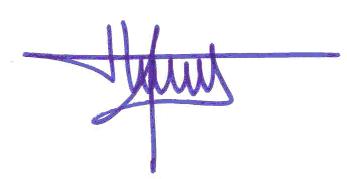 Fábia Marques Braga.CRC 013977/DF.Metrópole Soluções Governamentais.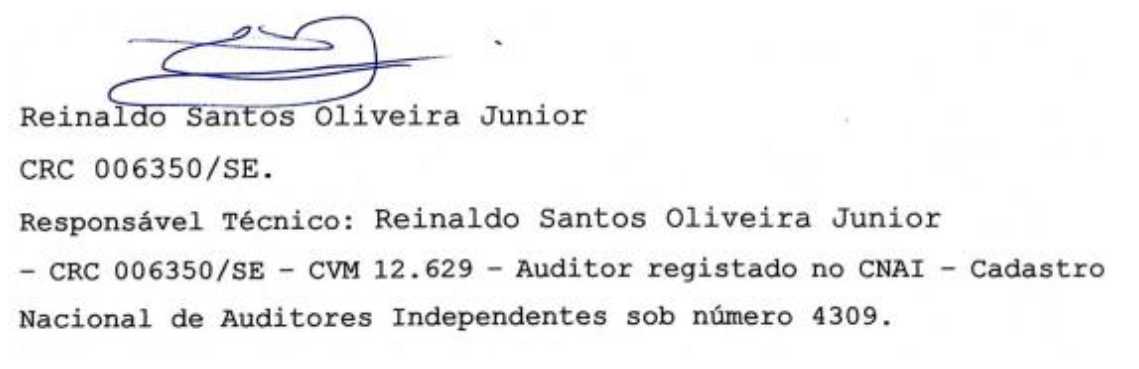 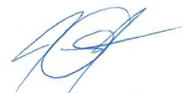 José Marcos Mota Bezerra Júnior.CRC DF- 028585/O-8.Metrópole Soluções Governamentais.Responsável Técnica: Fábia Marques Braga – CRC 013977/DF – Auditora registrada no IBRACON – Instituto dos Auditores Independentes do Brasil sob número 5217 – COMPLIANCE FGV.Ilmos. Srs.Diretores e Conselheiros daEMPRESA BRASIL DE COMUNICAÇÃO S.A - EBCCNPJ Nº 09.168.704/0001-42RELATÓRIO DE AUDITORIARELATÓRIO DO AUDITOR INDEPENDENTEPeríodo 01/07/2023 a 30/09/2023Em conformidade com NBCTA 700Aos Gestores daEMPRESA BRASIL DE COMUNICAÇÃO S.A - EBC.CNPJ Nº 09.168.704/0001-42Apresentamos o presente relatório de auditoria contendo relatório sobre procedimentos contábeis e esclarecimentos legais, procedimentos de controles internos decorrentes do nosso trabalho de Auditoria das Demonstrações Contábeis do período de 01/07/2023 a 30/09/2023 da EMPRESA BRASIL DE COMUNICAÇÃO S.A - EBC. Todo o trabalho foi realizado às luzes da legislação vigente, Normas Internacionais de Contabilidade – IFRS e Pronunciamentos Técnicos do Comitê de Pronunciamentos Contábeis – CPC’s.Estes assuntos são abordados a título de esclarecimento e elucidação para apreciação da Administração da EMPRESA BRASIL DE COMUNICAÇÃO S.A - EBC como parte integrante do processo contínuo de atualização e melhoria dos procedimentos e controles já existentes.PONTUAMOS também que as evidências de auditoria foram obtidas a partir dos testes de observância, testes substantivos e análises.Informamos que o escopo de nosso trabalho foram as informações que fundamentaram o Parecer de Auditoria das Demonstrações Contábeis relativo ao período de 01/07/2023 a 30/09/2023.Aproveitamos esta oportunidade para agradecer a colaboração recebida do Departamento de Contabilidade da EMPRESA BRASIL DE COMUNICAÇÃO S.A - EBC durante toda a execução de nossos trabalhos.Colocando-nos à disposição de V.Sas. para quaisquer esclarecimentos adicionais.Atenciosamente.Fábia Marques Braga.CRC 013977/DF.Metrópole Soluções Governamentais.José Marcos Mota Bezerra Júnior.CRC DF- 028585/O-8.Metrópole Soluções Governamentais.Responsável Técnica: Fábia Marques Braga – CRC 013977/DF – Auditora registrada no IBRACON – Instituto dos Auditores Independentes do Brasil sob número 5217 – COMPLIANCE FGV.CONSIDERAÇÕES GERAIS Este Relatório de Auditoria visa apresentar nossas metodologias, procedimentos e premissas consideradas em conformidade com as Normas Internacionais de Auditoria. Nosso objetivo, através deste Relatório, é apresentar um trabalho no qual obtivemos evidências apropriadas e suficientes para expressar nossa conclusão, de forma a aumentar o grau de confiança dos usuários previstos sobre o resultado da mensuração ou avaliação do objeto, de acordo com os critérios que sejam. A METRÓPOLE SOLUÇÕES GOVERNAMENTAIS não se responsabiliza de atualizar este Relatório para eventos e circunstâncias que ocorram após a Data Base dele. Nós, da METRÓPOLE SOLUÇÕES GOVERNAMENTAIS declaramos total independência para realização deste trabalho, em conformidade com as Normas Brasileiras de Auditoria. Nossas análises foram realizadas com base em elementos que são razoavelmente esperados, portanto, não levam em consideração possíveis eventos extraordinários e imprevisíveis. Aos GestoresIlmos. Srs.Diretoria e aos ConselheirosEMPRESA BRASIL DE COMUNICAÇÃO - EBC CNPJ nº 09.168.704/0001-42RELATÓRIO CIRCUNSTANCIADO DO 2º TRIMESTRE1. CONTEXTUALIZAÇÃO GERALExaminamos as Demonstrações Contábeis da EMPRESA BRASIL DE COMUNICAÇÃO S.A - EBC, que compreendem o Balancetes de 31 de julho, 31 de agosto e 30 de setembro de 2023 e os demais relatórios gerenciais, Contábeis e Financeiros.Construído com conteúdo didático e customizado, que se aplica à natureza jurídica desta Instituição, toma-se como instrumento de referência sobre a formação da nossa Opinião que será expressa no Parecer de Auditoria.1.1 SOBRE A EBCA Empresa Brasil de Comunicação S.A - EBC, empresa pública, organizada sob a forma de sociedade anônima de capital fechado, vinculada à Secretaria de Governo da Presidência da República, por meio da Secretaria Especial de Comunicação Social, é regida por seu Estatuto, pela Lei nº 11.652, de 7 de abril de 2008, pela Lei nº 13.303, de 30 de junho de 2016, pela Lei nº 6.404, de 15 de dezembro de 1976, pelo Decreto nº 8.945, de 27 de dezembro de 2016 e pelas demais normas de direito aplicáveis.Em conexão com o seu Art. 4º do Estatuto Social, a Empresa Brasil de Comunicação S.A - EBC, tem por finalidade a prestação de serviços de radiodifusão pública e serviços conexos, observados os princípios, objetivos e competências estabelecidos na Lei nº 11.652, de 7 de abril de 2008.A empresa cumpre sua função de prestadora de serviços e contribui para o objetivo de ampliar o debate público sobre temas nacionais e internacionais, de fomentar a construção da cidadania, com uma programação educativa, inclusiva, artística, cultural, informativa, científica e de interesse público, com foco no cidadão.1.2 SOBRE A OBSERVÂNCIA À LEGISLAÇÃO PARA ELABORAÇÃO DAS DEMONSTRAÇÕES CONTÁBEIS.As Demonstrações Contábeis da EMPRESA BRASIL DE COMUNICAÇÃO S.A - EBC são elaboradas em observância aos preceitos da Lei nº 6.404, de 15 de dezembro de 1976 e o MCAPS – Manual de Contabilidade Aplicado ao Setor Público, tendo em vista também as Normas Brasileiras de Contabilidade aplicadas ao Setor Público – NBC TSP. CONSIDERANDO o Parágrafo único do Art. 4º do seu Estatuto Social, “A EBC poderá receber recursos dos orçamentos fiscal e da seguridade social da União para o pagamento de despesas com pessoal ou de custeio em geral, conforme expressamente autorizado pela Lei nº 11.652, de 7 de abril de 2008”. Nesse contexto, para melhor aproveitamento deste Relatório de Auditoria, é importante compreender os diferentes aspectos da contabilidade aplicada ao setor público (CASP) – orçamentário, patrimonial e fiscal, de modo a interpretar corretamente as informações contábeis.I. ASPECTO ORÇAMENTÁRIOCompreende o registro e a evidenciação do orçamento público, tanto quanto à sua aprovação quanto à sua execução. Os registros de natureza orçamentária são base para a elaboração do Relatório Resumido da Execução Orçamentária e dos Balanços Orçamentário e Financeiro, que representam os principais instrumentos para refletir esse aspecto. II. ASPECTO PATRIMONIALCompreende o registro e a evidenciação da composição patrimonial do ente público. Nesse aspecto, devem ser atendidos os princípios e as normas contábeis voltadas para o reconhecimento, mensuração e evidenciação dos ativos e passivos e de suas variações patrimoniais. O Balanço Patrimonial e a Demonstração das Variações Patrimoniais representam os principais instrumentos para refletir esse aspecto. O processo de convergência às normas internacionais de contabilidade aplicada ao setor público visa a contribuir, primordialmente, para o desenvolvimento deste aspecto. III. ASPECTO FISCALCompreende a apuração e evidenciação, por meio da contabilidade, dos indicadores estabelecidos pela LRF, dentre os quais se destacam os da despesa com pessoal, das operações de crédito e da dívida consolidada, além da apuração da disponibilidade de caixa, do resultado primário e do resultado nominal, a fim de verificar-se o equilíbrio das contas públicas.1.3 OBJETIVO DAS DEMONSTRAÇÕES CONTÁBEISEm conexão com o seu Art. 94 do Estatuto Social, o exercício social coincidirá com o ano civil e obedecerá, quanto às demonstrações financeiras, aos preceitos do Estatuto e da legislação pertinente. §1º A EBC deverá elaborar demonstrações financeiras trimestrais e divulgá-las em sítio eletrônico, observando as regras de escrituração e elaboração de demonstrações financeiras contidas na Lei nº 6.404, de 15 de dezembro de 1976, e nas normas da Comissão de Valores Mobiliários, inclusive quanto à obrigatoriedade de auditoria independente por auditor registrado nessa Comissão.As Demonstrações Contábeis e os relatórios fiscais têm muito em comum. Ambas as estruturas de relatórios estão voltadas para ativos, passivos, receitas e despesas governamentais e informações abrangentes sobre os fluxos de caixa. No entanto, as Demonstrações Contábeis e as diretrizes para relatórios fiscais têm objetivos diferentes. O objetivo das Demonstrações Contábeis da EMPRESA BRASIL DE COMUNICAÇÃO S.A - EBC é o fornecimento de informações úteis sobre a entidade que reporta a informação, voltadas para fins de prestação de contas e responsabilização (accountability) e para a tomada de decisão. Os relatórios fiscais da EMPRESA BRASIL DE COMUNICAÇÃO S.A - EBC são utilizados, principalmente, para: analisar opções de política fiscal, definir essas políticas e avaliar os seus impactos; determinar o impacto sobre a economia; e  comparar os resultados fiscais nacional e internacionalmente.Dessa maneira, cabe aos responsáveis pelos serviços de contabilidade da EMPRESA BRASIL DE COMUNICAÇÃO S.A - EBC compreender os eventos e seus efeitos na evidenciação contábil e buscar, sempre que possível, o alinhamento entre essas informações, a partir do entendimento das normas e conceitos inerentes a cada aspecto, apresentados neste Manual. CONSIDERANDO a Lei 6.404/1976.CONSIDERANDO a Lei 4.320/1964. CONSIDERANDO o MCASP – Manual de Contabilidade Aplicado ao Setor Público. CONSIDERANDO as NBC TSP – Normas Brasileira de Contabilidade aplicadas ao Setor Público. CONSIDERANDO o regulamento da EMPRESA BRASIL DE COMUNICAÇÃO S.A – EBC.CONSIDERANDO a legislação vigente.CONSIDERANDO o que foi explanado acima, a EMPRESA BRASIL DE COMUNICAÇÃO S.A - EBC apresentou as DEMONSTRAÇÕES FINANCEIRAS do segundo trimestre de 2023 em conformidade com as previsões legais aplicadas a mesma, ou seja, da Lei nº 4.320, de 17 de março de 1964 que estatui Normas Gerais de Direito Financeiro para elaboração e controle dos orçamentos e balanços da União, dos Estados, dos Municípios e do Distrito Federal e às Normas de Contabilidade constantes no Manual de Contabilidade Aplicada ao Setor Público e em aderência à Lei nº 6.404/76 alterada pela Lei nº 13.818/2019 por ser uma Sociedade Anônima de Capital Fechado.2. CONTEXTO DO RELATÓRIO DE AUDITORIANo contexto da EMPRESA BRASIL DE COMUNICAÇÃO S.A - EBC, é importante compreender os diferentes aspectos da contabilidade aplicada levando em consideração o fato do mesmo ser uma entidade de personalidade jurídica de direito privado.Conforme item 15 da NBC TSP 11 – As demonstrações contábeis são a representação estruturada da situação patrimonial e do desempenho da entidade. A finalidade das demonstrações contábeis é proporcionar informação sobre a situação patrimonial, o desempenho e os fluxos de caixa da entidade que seja útil a grande número de usuários em suas avaliações e tomada de decisões sobre a alocação de recursos. Especificamente, as demonstrações contábeis no setor público devem proporcionar informação útil para subsidiar a tomada de decisão e a prestação de contas e responsabilização da entidade quanto aos recursos que lhe foram confiados, fornecendo informações:I. sobre as fontes, as alocações e os usos de recursos financeiros;II. sobre como a entidade financiou suas atividades e como supriu suas necessidades de caixa;III. úteis na avaliação da capacidade de a entidade financiar suas atividades e cumprir com suas obrigações e compromissos;IV. sobre a condição financeira da entidade e suas alterações agregadas e úteis para a avaliação do desempenho da entidade em termos dos custos dos serviços, eficiência e cumprimento dos seus objetivos.Considerando o conjunto estrutural das Demonstrações apresentadas a esta auditoria, podemos opinar que em 30 de JUNHO os Balancetes Contábeis da EMPRESA BRASIL DE COMUNICAÇÃO S.A - EBC estão de acordo com a Estrutura Conceitual Aplicável.3. FUNDAMENTAÇÃO LEGAL DAS DEMONSTRAÇÕES CONTÁBEISAs Demonstrações Contábeis da EMPRESA BRASIL DE COMUNICAÇÃO S.A - EBC apresentadas a esta Auditoria estão baseadas na Estrutura Conceitual aplicada a uma empresa pública federal pública em conformidade com a Lei 4.320/1964, MCASP, NBC TSP e em total conexão à Lei nº 6.404/76 uma vez que se trata de uma Sociedade Anônima de Capital Fechado. Foi observado também o princípio da oportunidade, “as transações devem ser reconhecidas e registradas integralmente quando ocorrerem”.4. SOBRE AS DEMONSTRAÇÕES CONTÁBEISAs Demonstrações Contábeis sujeitas à auditoria são as da Instituição, elaboradas pela sua administração, com supervisão geral dos responsáveis pela governança. O nosso objetivo com este Relatório de Auditoria é aumentar o grau de confiança nas Demonstrações Contábeis por parte dos usuários.Podemos opinar que as Demonstrações Contábeis foram elaboradas, em todos os aspectos relevantes, em conformidade com uma estrutura de relatório financeiro aplicável.As Demonstrações Contábeis da EMPRESA BRASIL DE COMUNICAÇÃO S.A - EBC apresentam adequadamente, em todos os aspectos relevantes, em conformidade com a estrutura conceitual contábil.5. TRABALHOS DE AUDITORIAApós elaboração do Planejamento de Auditoria, iniciamos então o processo de evidências de auditoria onde fizemos uso de informações para fundamentar nossas conclusões em que se baseia este Relatório Circunstanciado.As evidências de auditoria incluem informações contidas nos registros contábeis subjacentes às Demonstrações Contábeis e outras informações, além dos Procedimentos de Auditoria que foram aplicados.Conforme trabalhos realizados, procedimentos de auditoria aplicados em documentos que analisamos e testes aplicados, através das técnicas que utilizamos, obtivemos evidência de auditoria suficiente para uma conclusão quanto ao cumprimento do objetivo global da auditoria.Os procedimentos realizados para embasar este Relatório de Auditoria nos dá registro suficiente e apropriado para o embasamento do nosso Relatório:CONSIDERANDO todas as Normatizações que devem e são seguidas pela EMPRESA BRASIL DE COMUNICAÇÃO S.A - EBC;CONSIDERANDO o Planejamento de Auditoria;CONSIDERANDO todos os Procedimentos de Auditoria aplicados;CONSIDERANDO documentação auditada;CONSIDERANDO as evidências de auditoria obtidas;Submetemos a vossa apreciação RECOMENDAÇÕES desta Auditoria objetivando fortalecer ainda mais as rotinas de controle interno.6. DO ATENDIMENTO AO CHECK LISTPara realização da Auditoria da EMPRESA BRASIL DE COMUNICAÇÃO S.A - EBC relativo ao período findo em 30 de setembro de 2023, foi elaborado um checklist detalhado e o mesmo foi considerado atendido.As informações recebidas foram avaliadas, auditadas e fazem parte dos nossos PTAs (Papel de Trabalho do Auditor).7. ASSUNTOS DE AUDITORIA 7.1 ATIVO CIRCULANTE7.1.1 CAIXA E EQUIVALENTE DE CAIXA A composição das contas de disponibilidades é composta pelas seguintes rubricas. Confrontamos os saldos dos documentos comprobatórios com os saldos contábeis em 31 de julho, 31 de agosto e 30 de setembro de 2023 e os mesmos estão devidamente conciliados. PONTUAMOS que o saldo de CAIXA / EQUIVALENTE A CAIXA no valor de R$ 301.467.926,68 representa um percentual de 85,09% do ATIVO CIRCULANTE. Enfatizamos ainda que o saldo de CAIXA / EQUIVALENTE A CAIXA representa 47,79% do ATIVO TOTAL. Esses indicadores verticais demonstram ótimo grau de participação das disponibilidades na composição dos bens da entidade na composição patrimonial total.As aplicações financeiras são realizadas em conformidade com o Art. 5º-A da Medida Provisória nº 2.170-36/2001, alterado pelo Art. 12, da Lei nº 12.833, de 2013, que autoriza “as empresas públicas, exceto as instituições financeiras, a aplicar os seus recursos financeiros na Conta Única do Tesouro NacionalPONTUAMOS ainda que a classificação do ativo e do passivo considera a segregação em “circulante” e “não circulante”, com base em seus atributos de conversibilidade e exigibilidade, conforme disposto na NBC TSP 11 Demonstrações Contábeis. As Demonstrações Contábeis da EMPRESA BRASIL DE COMUNICAÇÃO S.A - EBC adotam esta premissa.7.1.1.1 APLICAÇÕES FINANCEIRAS E CONTAS CORRENTESForam checadas as movimentações bancárias referentes aos lançamentos da conta contábil referente as movimentações bancárias da conta corrente evidenciadas a seguir:Sobre as contas correntes não foram evidenciados nenhuma alteração na composição dos valores registrados. Foram verificadas as descrições relacionadas a conta Aplicações Financeiras que estão relacionadas, conforme nota explicativa na seguinte descrição: 4.2 – as aplicações financeiras, R$ 271.713.651,93, referem-se à aplicação de recursos  originários das receitas próprias da EBC, acrescidos dos respectivos rendimentos, na Conta Única do Tesouro Nacional, conforme disciplina o Art. 5º-A da Medida Provisória nº 2.170-36/2001, alterado pelo Art. 12, da Lei nº 12.833, de 2013, que autoriza “as empresas públicas, exceto as instituições financeiras, a aplicar os seus recursos financeiros na Conta Única do Tesouro Nacional”. 4.3 – Recursos Liberados pelo Tesouro Nacional – R$ 29.754.274,75 –referem-se ao recebimento de recursos financeiros vinculados ao limite de saque da Conta Única do Tesouro Nacional, que se destinam ao pagamento de despesas com pessoal, fornecimento de bens/serviços, investimentos, entre outras. A variação no valor do saldo desta rubrica prende-se ao montante de recursos repassados pela Setorial de Programação Financeira e à necessidade de pagamentos da empresa.  Ao evidenciar que há um limite de saque para utilização da conta Única do Tesouro Nacional, o usuário externo tem a impressão de que apenas parte dos valores aplicados podem ser convertidos em moeda, ou seja, possuem liquidez imediata. A Conta Única do Tesouro Nacional é um instrumento de controle de caixa, pelo qual as receitas e despesas de entidades públicas são geridas sob custódia do Banco Central.De acordo com a instrução normativa número 4 de 2004 da Secretaria do Tesouro Nacional. Art. 15. O limite de saque total da Unidade Gestora nunca poderá ser maior do que o limite de saque autorizado à Conta Única do Tesouro Nacional em vinculação de pagamento específica definida pelo Órgão Central do Sistema de Administração Financeira.PONTUAMOS a informação que se passa ao usuário externo que não conhece das regras relacionadas a Conta Única do Tesouro Nacional que apenas os valores liberados em limite de saque possuem liquidez imediata, enquanto o restante da operação aplicadas deveriam ser reconhecidos em contas de grau de liquidez menor do que em DISPONIBILIDADES ou em CAIXA E EQUIVALENTE DE CAIXA. Pois inclusive há reconhecimentos na conta OUTROS CRÉDITOS A RECEBER vinculado a essas aplicações no tesouro Único nacional, cujo grau de liquidez é menor do que as aplicações registradas em DISPONIBILIDADES, conforme evidenciado em Nota Explicativa: 7.4 – R$ 666.004,30 – refere-se aos rendimentos da aplicação de recursos financeiros na Conta Única da União - CTU, período de 21/09/2023 a 29/09/2023, disponibilizados no mês subsequente, conforme Nota de Sistema Nº 2023NS020397.RECOMENDAMOS que seja realizada uma reunião de alinhamento com a equipe de auditoria para esclarecimentos quantos aos critérios de evidenciação contábil das disponibilidades.7.1.2 CRÉDITOS A CURTO PRAZOForam analisados os valores a receber por decorrentes da atividade fim da EBC, assim como os itens principais das contas realizáveis em até 12 meses da data das demonstrações, e os indicadores de inadimplência descritos nas Notas explicativas. tais itens foram distribuídos por subitens que se seguem:7.1.2.1 PERDAS ESTIMADAS EM CRÉDITO DE LIQUIDAÇÃO DUVIDOSA -PECLDComo verificado a seguir, não foram baixados perdas durante o 3º trimestre de 2023. Porem ao aplicarmos testes de auditoria, foram analisados os relatórios enviados pela EMPRESA BRASIL DE COMUNICAÇÃO – EBC sobre as Perdas Estimadas de Crédito de Liquidação Duvidosas – PECLD que foram subdividas em quatro relatórios a saber, PCLD Publicidade legal – ADM; PCLD Publicidade legal – JUD; PCLD Serviços de Comunicação – ADM e PCLD Serviços de Comunicação JUD. Desses relatórios foram selecionados uma composição de amostra de contratos registrados, cujas datas de vencimento estão consideravelmente antigas, sendo que é possível que não sejam mais passiveis de cobrança ou que haja pouca probabilidade de retomada dos créditos oriundos dessa operação, ou seja, é provável que os direitos registrados no ativo não se constituam em ganho financeiro real a entidade. A seleção de contratos na amostra coletada pode ser evidenciada abaixo:Foi identificado uma consideração variação de itens cuja exigibilidade de crédito pode ser considerada duvidosa, visto que grande parte do período de prescrição já pode ter ocorrido. A EBC responsável a equipe de auditoria que está tomando as medidas necessárias junto ao departamento contábil e jurídico com a finalidade de avaliar a necessidade de reconhecimento de clientes como incobráveis, a fim de que seu ativo, não esteja avaliado a valor superior do que o que realmente é. RECOMENDAMOS que sejam baixas as contas que forem consideradas incobráveis. 7.1.3 TRIBUTOS A RECUPERAR/COMPENSAR 
Em comparação ao pronunciamento técnico contábil CPC 32- TRIBUTOS SOBRE O LUCRO, CPC 00 – ESTRUTURA CONCEITUAL e CPC 25 - PROVISÕES, ATIVOS E PASSIVOS CONTINGENTES, foram verificados a composição dos registros dos valores de IRRF A COMPENSAR; IR E CSLL A COMPENSAR; COFINS A RECUPERAR/COMPENSAR e PIS/PASEP A RECUPERAR/CONPENSAR. O detalhamento dos tributos em que foram realizados testes de auditoria, será detalhado nos subitens que se seguem. 7.1.3.1 ISS A COMPENSAR Foi enviado a esta equipe de auditoria a memória de cálculo do Imposto Sobre Serviços de qualquer Natureza - ISSQN. Objetivamos analisar a movimentação de débitos e créditos no acumulado da operação de ISSQN no trimestre da seguinte forma de contabilização:1º No reconhecimento de clientes no trimestre: D – Clientes R$ 1.756.282,01D – ISSQN a Recuperar R$ 79.850,40C – Receita de serviços R$ 1.836.132,412º No reconhecimento do fato gerador do ISSQND – Despesa com ISSQN R$ 91.806,62C – ISSQN a Recolher R$ 91.806,623º No pagamento do tributo D – ISS a Recolher R$ 91.806,62D – ISS a Recuperar R$ 79.850,40C – Bancos R$ 11.956,22As operações acima podem ser evidenciadas no balancete de verificação a seguir:Ao analisarmos os balancetes acumulados, verificamos o montante das evidenciações:Está auditoria não conseguiu correlacionar a evidenciação dos valores apresentados na memória de cálculo de ISSQN disponibilizados pela EBC com os montantes evidenciados nas demonstrações contábeis. RECOMENDAMOS que seja realizada uma reunião com a equipe contábil e fiscal para esclarecimentos a firma de auditoria sobre os critérios de evidenciação e escrituração dos direitos relacionados ao recolhimento dos tributos de IRRF. 7.1.4 OUTROS CRÉDITOS A RECEBER Ao analisar a composição da respectiva conta na data corte desta auditoria, foi verificado os seguintes descritivos. A composição dos valores referentes a RESCISÕES NEGATIVAS, que são operações que decorrem do fato apurado onde os descontos são maiores que os proventos dos funcionários, permanecem com os mesmos critérios contábeis apontados em auditoria anterior, ao aplicarmos os novos testes nos saldos, reafirmamos nossa opinião, quanto a afirmações registradas em auditoria anterior, conforme evidenciado na Consolidação das Leis Trabalhistas:  Conforme a CLT artigo 47, parágrafo 5º:“Na extinção do contrato de trabalho, o empregador deverá proceder à anotação na Carteira de Trabalho e Previdência Social, comunicar a dispensa aos órgãos competentes e realizar o pagamento das verbas rescisórias no prazo e na forma estabelecidos neste artigo. (Redação dada pela Lei nº 13.467, de 2017)§ 5º - Qualquer compensação no pagamento de que trata o parágrafo anterior não poderá exceder o equivalente a um mês de remuneração do empregado. (Redação dada pela Lei nº 5.584, de 26.6.1970)”Entende-se ainda, pela doutrina, que qualquer compensação no pagamento da rescisão contratual não poderá exceder o equivalente a um mês de remuneração, desta forma a rescisão poderá como limite máximo ser zerada, porém jamais negativa, pois o empregado que presta serviços pelos quais deve ser remunerado e não pagar por ele.Nos casos aplicáveis ao funcionalismo público deve-se analisar as causas de devolução ao erário de valores pagos a maior. Em ambos os casos, não é permitido fazer a requisição da devolução DIREITO no cálculo rescisório, mas deve ser solicitado por via jurídica. PONTUAMOS que as informações financeiras não devem apenas representar fenômenos relevantes, mas também representar de forma fidedigna a essência dos fenômenos que pretendem representar, conforme item 2.12 e 4.20 do CPC 00 (R2). Como geralmente o colaborador não arca com os custos citados, não haverá aproveitamento econômico do saldo dessas rescisões e por tanto não constituem valores a receber, sendo que a contabilização sugerida para a respectiva operação é o reconhecimento no resultado em contrapartida de RESCISÕES A PAGAR, até o limite do valor da rescisão, sendo este saldo que seria remanescente da operação, apenas passível de menção em Notas Explicativas. PONTUAMOS, porém, que como os respectivos valores resultam de eventos passados, já que decorreram de pagamentos já realizados, e que sua existência será confirmada pela ocorrência ou não de eventos futuros incertos (decisão judicial ou requisição de devolução) não totalmente sob controle da entidade (visto depender de decisão judicial e não de escolha da EBC), a entidade poderá registrá-los caso cumpram o critério mencionado no CPC 25:O ativo contingente é divulgado, como exigido pelo item 89, quando for provável a entrada de benefícios econômicos.Sendo assim, mantemos as recomendações apontadas neste item referentes a auditoria anterior. RECOMENDAMOS que seja realizado pelo departamento judicio da EBC analise quanto a probabilidade de recebimento dos valores que já estejam em vias de processo de execução.RECOMENDAMOS que para os valores que não foram judicializados, que a EBC demonstre para o próximo trimestre, por meio de relatório elaborada por equipe de recursos humanos, o grau de devolução desses valores, para que se possa mensurar o nível de composição do respectivo saldo. 7.1.5 DESPESAS ANTECIPADAS Em resposta a composição dos itens a serem evidenciados em Despesas Antecipadas, a EBC encaminhou o entendimento de que não possui despesas pagas antecipadamente que constituem direitos realizáveis no curso do exercício social subsequente. Item 43 - RELAÇÃO DE DESPESAS PAGAS que constituem direitos realizáveis no curso do exercício social subsequente, usadas como base para escrituração de despesas antecipadas; Não temos despesas antecipadas que constituam direitos realizáveis no curso do exercício social subsequente.Nas Notas Explicativas apresentadas nas demonstrações contábeis do terceiro trimestre de 2023, é apresentado um saldo na conta de DESPESAS ANTECIPADAS R$ 413.208,41 referentes ao pagamento annual de IPTU e IPVA dos veiculos da frota. O saldo de R$ 413.208,41 origina-se do pagamento de despesas que contribuirão para formação de resultado em períodos seguintes, sendo: R$ 406.159,41 referentes a Imposto sobre a Propriedade Predial e Territorial Urbana - IPTU e R$ 7.049,00 correspondentes a Imposto sobre a Propriedade de Veículos Automotores - IPVA. De acordo com a doutrina aplicável ao direito tributário o fato gerador de um tributo é composto por seu aspecto temporal e espacial, porque tem haver primeiro tem haver com o quando ocorre o fato e em seguida o que ocorre com o fato gerador.Sendo assim, o fato gerador temporal do IPTU se dá no momento da apuração do tributo, ou no dia 1° de janeiro de cada ano fiscal. Desse modo, não há que se falar em pagamento antecipado, visto que já em primeiro de janeiro nasce a obrigação principal, tal qual ocorre com IPVA. RECOMENDAMOS que sejam analisadas medidas adicionais para mudança no reconhecimento e critério contábil da respectiva conta, para evidenciar o fato gerador que gera a obrigação de pagar o tributo no próximo ano corrente, ao invés de evidenciar, o pagamento como forma de antecipação, no ano corrente. 7.1.6 ESTOQUES Em conexão com o Pronunciamento Técnico CPC 16, “para fins de mensuração, os estoques objeto do dispositivo deve ser mensurados pelo valor de custo ou pelo valor realizável líquido, dos dois o menor”. Também foram analisados os mapas de controle de almoxarifado do período, através de técnica de amostragem sistemática, com a finalidade de verificar a correta classificação dos códigos, se os valores dos itens estavam contingentes e não exuberantes, e as relações das quantidades de itens descritos, e constatamos não encontrarmos divergências.7.1.6.1 ALMOXARIFADO E OUTROS ESTOQUES Foram verificados a composição nos relatórios analíticos de controle de Almoxarifado referente aos estados do Distrito Federal, Rio de Janeiro e São Paulo. Os relatórios funcionam na forma de Requisitos para Consumo por Centro Custo em reais e apresentam formalidades intrínsecas e extrínsecas de evidenciação do código dos produtos, sua descrição, unidade, quantidade, custo unitário e o custo total, ou seja, atende aos critérios de evidenciação de inventario de estoque permanente. Conforme o Manual de Contabilidade Aplicado ao Setor Público -MCASP, no item 5.2 mensurações de estoque:Os estoques devem ser mensurados pelo valor de custo histórico ou pelo valor realizável líquido, dos dois o menor, exceto: a. Os estoques adquiridos por meio de transação sem contraprestação, que devem ser mensurados pelo seu valor justo na data da aquisição; b. Os bens de almoxarifado, que devem ser mensurados pelo preço médio ponderado das compras, em conformidade com o inciso III do art. 106 da Lei nº 4.320/1964.7.2 ATIVO NÃO CIRCULANTE7.2.1 REALIZAVEL A LONGO PRAZO 7.2.1.1 CRÉDITOS A RECEBER POR ALIENAÇÃO DE BENS MÓVEIS/IMOVEIS É possível verificar que a conta basicamente registra os valores referentes a valores a receber de clientes movidas a ação judicial pela EBCDe acordo com o Manual de Contabilidade Aplicada ao Setor Público - MCASP “Quando, em consequência de eventos passados, possa existir um ATIVO POSSÍVEL, cuja existência será confirmada apenas pela ocorrência ou não de um ou mais EVENTOS FUTUROS INCERTOS que não estão TOTALMENTE SOBRE O CONTROLE da entidade” é constituído um ativo contingente. Entende-se que o ativo é considerável possível, pois pode haver no decorrer dos processos decisão contraria do juízo, e ainda, não está totalmente sobre o controle da entidade o uso do respectivo Ativo, visto que ainda não logrou êxito com a ação judicial. RECOMENDAMOS que a equipe jurídica em conjunto com a equipe contábil realize relatórios contendo análise das ações judiciais para verificação probabilidade de ingresso de recursos sob a forma de benefícios econômicos, tal qual é feito com as provisões no passivo, e que apenas registre no balanço patrimonial as que forem consideradas CERTA de recebimento, diferente do que ocorre no provisionalmente do passivo, que já aceita a provisão de causas PROVAVEIS. O próprio MCASP traz consigo uma tabela de referenciação no item 17.6.3 descrito abaixo:PONTUAMOS que as notas explicativas aplicáveis aos casos relacionados ao Banco do Brasil S/A já evidenciam certo grau de incerteza ao ingresso de recursos sob forma de benefício econômicos, conforme é possível checar abaixo:Faz parte da mesma ação de cobrança judicial e do mesmo Processo acima indicado (Processo nº 0675/2018) o valor de R$ 10.824.440,81, que se refere à reversão do desconto padrão de agência de publicidade legal. Neste caso existe apenas a expectativa da receita uma vez que as notas fiscais referentes aos serviços prestados pela EBC foram emitidas e pagas, considerando-se a comissão de agência de 15% do total das publicações contratadas. Entretanto, os órgãos de controle desta empresa manifestaram-se contrários a esse percentual, situação que motivou a cobrança da diferença verificada entre a comissão de agência de publicidade calculada a 15%, conforme notas fiscais emitidas e pagas, e a de 20% como reconhecem os órgãos de controle. PONTUAMOS que tais recomendaçoes devem ser evidenciadas em todos casos relacionados as açoes descrtias nessa conta, como na Empresa Santo Antônio 2 de Comércio e Eventos Ltda; Agnelo Pacheco; Pedro Kleiber de Bezerril Beltrão; Grupo MKT Formas & Meios de Comunicação. PONTUAMOS que em relação aos Depósitos para Interposição de Recursos, de acorto com a conceituação descrita no Plano de Contas Aplicadas ao Setor Público, sugerimos que se for o caso, seja criada a conta DEPÓSITOS RESTITUÍVEIS E VALORES VINCULADOS A LONGO PRAZO, pois em suma tal conta configuraria, conforme o descrito na tabela 07.Nota explicativa 9.2: No período de janeiro a setembro/2023, esta Conta foi movimentada da seguinte forma: realização de depósitos recursais (R$1.927.890,15); depósitos para o pagamento de execução de sentenças (R$ 12.100.773,98); e baixas contábeis ocorridas após o arquivamento dos processos na Justiça (R$ 13.225.385,94). Depósitos para Interposição de RecursosCompreende os valores de depósitos e cauções efetuados e recebidos pela entidade para garantia de contratos, bem como para direito de uso, exploração temporária de bens ou de natureza judicial, depósitos compulsórios e demais recursos vinculados, realizáveis no longo prazo. Embora não pareça ser o caso aplicável, visto que os depósitos são realizados pela própria entidade em relação a uma ação que já teve um retorno contrário ao que se pretendia com a ação, sendo confirmado assim, a incerteza quanto ao seu recebimento e a passivo configuração como ativo contingente. 7.2.2 INVESTIMENTO Nos testes aplicados as respectivas contas, verificamos os registros de Participações Societárias na conta de investimento, embora foi registrado que a entidade não possui participações permanentes em outras entidades. A EBC não possui participações em outras sociedades. Os investimentos existentes estão evidenciados no subitem 3.4 da Nota 03 das Notas Explicativas às Demonstrações Financeiras.De acordo com a lei 6404/76 em seu artigo 179; em Investimentos: as participações permanentes em outras sociedades e os direitos de qualquer natureza, não classificáveis no ativo circulante, e que não se destinem à manutenção da atividade da companhia ou da empresa;De acordo com o MCASP a conta investimento:Compreende as participações permanentes em outras sociedades, bem como os bens e direitos não classificáveis no ativo circulante nem no ativo realizável a longo prazo e que não se destinem a manutenção da atividade da entidade.PONTUAMOS que os itens descritos em participações societárias não constituem de fato Participações em outras Sociedades, mas sim de fundos de participação.RECOMENDAMOS que seja revista a nomenclatura da respectiva conta, a fim de evitar o desentendimento do usuário externo quanto a real finalidade da conta. PONTUAMOS que ainda não obtivemos respostas da EBC em relação as constatações apresentadas em auditorias anteriores, relacionadas aos fundos mencionados são Fundo Nacional de Desenvolvimento – FND, Fundo de Investimentos do Nordeste – FINOR e Fundo de Investimentos da Amazônia – FINAM.  Onde pontuamos que tais instrumentos, como debentures por exemplo, normalmente são títulos de longo prazo, classificáveis no REALIZAVEL A LONGO PRAZO até se converterem em curto prazo, quando então são classificadas no ativo circulante segundo os princípios de contabilidade geralmente aceitos, além de que se relate o método de mensuração aceito pelo respectivo CPC 48 conforme resumo apresentado abaixo:7.2.3 ATIVO IMOBILIZADOConfrontamos os saldos do relatório de bens do ativo imobilizado com os saldos contábeis do balanço trimestral de 30 de setembro de 2023 e os mesmos estão devidamente conciliados. Os bens móveis encontram-se, na mesma forma que em 2022, contabilizados pelo valor de incorporação dos bens ou custo de aquisição, diminuídos da depreciação acumulada, cujo cálculo foi realizado pelo método linear, e do resultado advindo do teste de recuperabilidade (impairment test), aplicado por meio da contratação de Empresa especializada, que cita em seu Laudo de Avaliação referente ao ano de 2022 (Processo/EBC 53400-003721/2022-49-e).PONTUAMOS o saldo contábil líquido de BENS IMÓVEIS, justificados na Nota Explicativa, “os bens imóveis estão contabilizados pelo valor de incorporação dos bens recebidos da união e pelo custo de aquisição, diminuídos da depreciação acumulada (método linear). “No exercício de 2017 a EBC realizou a avaliação de seus imóveis com vistas à atualização dos valores na Contabilidade. Todavia, em consulta à Secretaria do Tesouro Nacional (COPAR/STN), a empresa não foi autorizada a executar tal medida em função de, entre outros, a informação acerca do não cumprimento desse procedimento não ter constado em notas explicativas de exercícios anteriores a 2017, conforme consta do Ofício SEI nº 2/2018/GESIE/COPAR/SUPEF/STN-MF.”PONTUAMOS que o valor registrado dos bens imóveis não está de acordo com o valor atual apresentado a esta Auditoria.RECOMENDAMOS que seja realizado um estudo para que os imóveis venham refletir nas Demonstrações Contábeis o seu valor de mercado.7.2.4 ATIVO INTANGIVEL Na aplicação dos testes de auditoria na composição dos valores evidenciados como ativos intangíveis, de acordo com o descrito nas normas sobre o tema: No MCASP item 12Os procedimentos descritos também não se aplicam a: a. Ativos financeiros;Na NBC TG 04 item 2.A presente Norma aplica-se à contabilização de ativos intangíveis, exceto:(a)	ativos intangíveis dentro do alcance de outra norma;(b)	ativos financeiros, conforme definidos na NBC TG 39 – Instrumentos Financeiros: Apresentação;(c)	no reconhecimento e mensuração de ativos advindos da exploração e avaliação de recursos minerais (ver norma sobre Exploração e Avaliação de Recursos Minerais, quando emitida);(d)	gastos com desenvolvimento e extração de minerais, óleo, gás natural e recursos naturais não renováveis similares.De acordo com a NBC TG 39, em seu item 11. Ativo financeiro é qualquer ativo que seja: (b) instrumento patrimonial de outra entidade;Conforme é possível evidenciar abaixo, há participações avaliadas pelo método de custo, que decorrem de instrumentos financeiros, que não seriam classificáveis no ativo intangível, mas na conta de investimentos, como já mencionado anteriormente nesse relatório. De acordo com a lei 6404/76 em seu artigo 179; em Investimentos: as participações permanentes em outras sociedades e os direitos de qualquer natureza, não classificáveis no ativo circulante, e que não se destinem à manutenção da atividade da companhia ou da empresa;De acordo com o MCASP a conta investimento:Compreende as participações permanentes em outras sociedades, bem como os bens e direitos não classificáveis no ativo circulante nem no ativo realizável a longo prazo e que não se destinem a manutenção da atividade da entidade.PONTUAMOS que é possível o registro no ativo intangível da compra do fundo de comercio adquirido de outras entidades, conforme descreve a lei 6404/76 em seu artigo 179, porém não é o que aparente o caso.       VI – no intangível: os direitos que tenham por objeto bens incorpóreos destinados à manutenção da companhia ou exercidos com essa finalidade, inclusive o fundo de comércio adquiridoRECOMENDAMOS que a EBC evidencie os critérios de contabilização a esta auditoria quanto ao reconhecimento dessas participações no Ativo Intangível. 7.3 PASSIVO CIRCULANTE7.3.1 SALARIOS, REMUNERAÇÕES E BENEFICIOS Foram verificadas as apropriações no resultado das contas relacionadas a salários e remunerações, comparando o que foi lançado no Livro Razão com as folhas de pagamentos apresentadas.Foram analisados os lançamentos da folha de pagamento, e identificamos que a contabilização realizada na folha de pagamento utiliza-se de critérios técnicos anteriores aos adotados pelo CPC 33 benefícios a empregados. Em conjunto com os valores relacionados a Salários a Pagar, foram analisadas as folhas de pagamentos mensais, o resumo da folha de pagamento e cruzamos as informações com os montantes evidenciados nos livros razões por conta e não identificamos razões que desabonassem o montante descrito na contabilidade. 7.3.2 FORNECEDORESForam analisados a composição dos valores relacionados a ao montante de R$ 5.802.741,40 apresentados nas demonstrações contábeis, foram analisados os contratos assinados com fornecedores, para verificação da composição do quadro de fornecedores. É possível verificar que o controle de contratos evidência de maneira clara a identificação do fornecedor, Vigência do contrato, Valor global do contrato, Parcelas a serem pagas e o valor de cada parcela, conforme evidenciado abaixo:Foram aplicados testes de recálculos a fim de constatar se o valor descrito no contrato global corresponde ao número de parcelas e não foram encontradas divergências nos cálculos das parcelas, a exceção do caso do contrato com o fornecedor REZA BRAVA PRODUCAO E COMUNICACAO AUDIOVISUAL LTDA em que não foi identificado número de parcelas a serem pagas, porém tal fato pode advir do pagamento a vista ou postergado do mesmo. RECOMENDAMOS esclarecimentos adicionais sobre esse contrato na reunião de vericação da minuta do relatório. 7.3.3 OUTRAS OBRIGAÇÕES A CURTO PRAZO A conta evidência determinadas como “Transferências Financeiras a Comprovar” que estão atreladas Termo de Execução Descentralizada - TED firmado com a Agência Nacional de Cinema – ANCINE no valor de R$ 3.354.206,54.Não ficou claro a motivação e o critério de mensuração da respectiva com o enunciado na nota explicativa a um usuário final da informação, sem que o mesmo, não tenha informações pertinentes a entidade não difundida ao público geral. RECOMENDAMOS que a nota explicativa número 16 detalhe a apropriação da conta, seus critérios de mensuração, principalmente pelo fato do uso do termo “Transferências Financeiras a Comprovar”. 7.4 PASSIVO NÃO CIRCULANTE7.4.1 OBRIGAÇÕES A LONGO PRAZO PONTUAMOS que há a evidenciação de registro de Fornecedores no montante de R$ 42.762,32 cuja justificativa realizada pela EBC é de que trata-se de valores devidos a fornecedores de serviços que se encontram sob ação judicial, em razão de reclamatórias trabalhistas não cumpridas pelas empresas contratadas.RECOMENDAMOS que a conta seja transferida para a rubrica de PROVISÕES DO PASSIVO, e passe a ser analisada conforme os critérios de estipulação contidas na NBC TG 25, na forma de constituição como PROVÁVEL, POSSÍVEL, RETOMO. 8. OUTROS ASSUNTOS DO RELATÓRIO DE AUDITORIA8.1 OBRIGAÇÕES FISCAIS ACESSORIAS Foram analisadas a obrigações acessórias que foram cumpridas junto à Receita Federal do Brasil no terceiro trimestre de 2023 e não foi constatado qualquer divergência.8.2 CONFERÊNCIA DE RETENÇÕES Por amostragem, foram analisadas as retenções de impostos e recolhimento dos mesmos junto à Receita Federal do Brasil e outros órgãos competentes e não foi constatado nenhuma divergência.8.3 COMPARATIVO DE RECEITAS Foi avaliado o Relatório Comparativo de Receitas pela composição do faturamento e o mesmo está de acordo com as exigências da Lei 4.320/64 e conciliado com o Balancete de Verificação em 30/09/2023.Conforme evidenciado pela própria EBC. 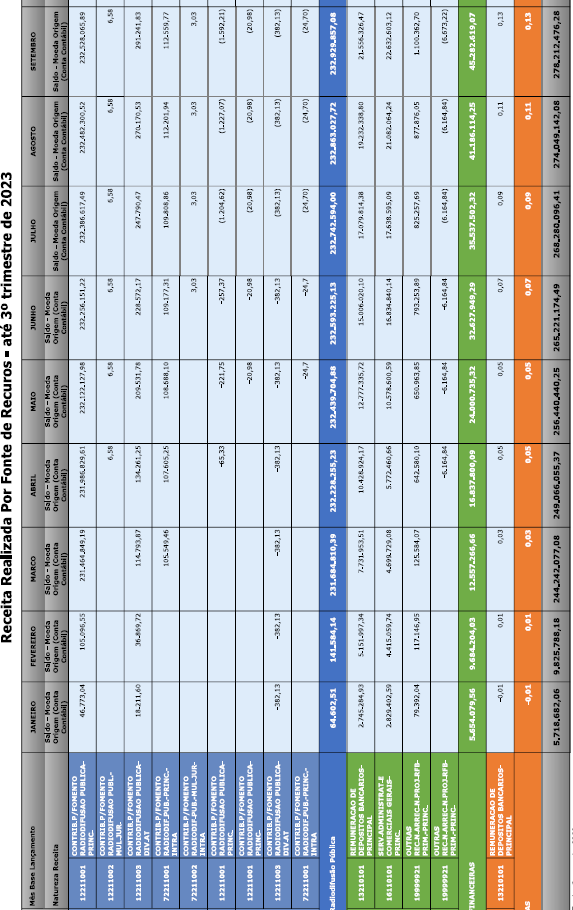 8.4 MEMORIA DE CÁLCULO TRIBUTÁRIA Foram revistas as memorias de cálculo, por meio de amostra de itens, referentes aos impostos de ICMS, IRPJ, IRRF e ISSQN, além das contribuições sociais da CSLL e PASEP, e não foram encontradas divergências de valores e formas de escrituração. 8.6 LAUDO DO IMPAIRMENT TESTEFoi avaliado o último Laudo referente aos testes de recuperabilidade, conforme acordado com a entidade, nossas recomendações relacionadas as avaliações a valores de mercado já foram apreciadas pela EBC e está em análise para aplicação da anulabilidade dos relatórios. 8.7 CONTROLES INTERNOS Foram revistos os relatórios apresentados pela auditoria interna da entidade e não foram encontradas divergências com os achados de auditoria que foram identificados com os testes realizados pela auditoria externa e independente, deste modo, é possível haver asseguração razoável a respeito dos controles realizados pela EBC. 8.8 ATAS DAS ASSEMBLEIAS Foram lidas e analisadas todas as Atas encaminhadas em Checklist, a fim de validar as informações referentes aos aspectos patrimoniais tratados. 8.9 RELAÇÃO NOMINAL DE CONCURSOS, JOVENS APRENDIZES E ESTAGIÁRIOS A análise de não cumprimento dos itens mínimos de jovens aprendizes e estágios já foi apontado em auditorias anteriores, porém a EBC esclarece que atualmente encontra-se limitada a cumprir tais percentuais pela impossibilidade atual de aplicação de concursos públicos, dessa forma, mantemos nosso apontamento quanto aos achados, mas não evidenciaremos tais recomendações para os próximos relatórios, visto a incapacidade atual da Entidade quanto a aplicação da recomendação. 9. CONCLUSÃOAs DEMONSTRAÇÕES CONTÁBEIS da EMPRESA BRASIL DE COMUNICAÇÃO S.A - EBC apresentadas a esta Auditoria estão baseadas na Estrutura Conceitual NBG TSP, Lei 4.320/64 e MCASP – Manual de Contabilidade Aplicada ao Setor Público.CONSIDERANDO as evidências de auditoria e tudo que foi explanado neste Relatório de Auditoria:CONCLUÍMOS que as DEMONSTRAÇÕES CONTÁBEIS apresentam adequadamente, em todos os aspectos relevantes, a posição patrimonial e financeira da EMPRESA BRASIL DE COMUNICAÇÃO S.A – EBC em 30 de setembro de 2023, o desempenho de suas operações para o exercício findo nesta data, de acordo com as práticas contábeis adotadas no Brasil, Normas Brasileiras de Contabilidade, Lei 6.404/76 (atualizada).Fábia Marques Braga.CRC 013977/DF.Metrópole Soluções Governamentais.Responsável Técnica: Fábia Marques Braga – CRC 013977/DF – Auditora registrada no IBRACON – Instituto dos Auditores Independentes do Brasil sob número 5217 – COMPLIANCE FGV.José Marcos Mota Bezerra Júnior.CRC DF- 028585/O-8.Metrópole Soluções Governamentais.Responsável Técnica: Fábia Marques Braga – CRC 013977/DF – Auditora registrada no IBRACON – Instituto dos Auditores Independentes do Brasil sob número 5217 – COMPLIANCE FGV.1. ANEXOS1.1 BALANÇO PATRIMONIAL1.2 DEMONSTRAÇÃO DO RESULTADO DO EXERCÍCIO1.3 DEMONSTRAÇÃO DAS MUTAÇÕES DO PATRIMÔNIO LÍQUIDO1.4 DEMONSTRAÇÃO DOS FLUXOS DE CAIXA1.5 DEMONSTRAÇÃO DO VALOR ADICIONADODisponibilidade Saldo Contábil Saldo ExtratoDiferença CTU - RECURSOS DA CONTA UNICA APLICADOS                                               271.713.651,93271.713.651,930,00LIMITE DE SAQUE COM VINCULACAO DE PGTO - OFSS                                         10.769.447,0010.769.447,000,00LIM DE SAQUE C/VINC.PAGTO- ORDEM PAGTO - OFSS                                         18.984.827,7518.984.827,750,00CONTA MOVIMENTO DEVEDOR  MOVIMENTO CREDOR  MOV. LIQ. NO MES  SALDO ATUAL R$                 1.1.1.0.0.00.00   CAIXA E EQUIVALENTES DE CAIXA                                                         80.600.131,3881.722.784,02-    1.122.652,64301.467.926,681.1.1.1.0.00.00   CAIXA E EQUIVALENTES EM MOEDA NACIONAL                                                80.600.131,3881.722.784,02-    1.122.652,64301.467.926,681.1.1.1.1.00.00   CAIXA E EQUIVALENTES EM MOEDA NACIONAL - CONS                                         3.723.987,694.800.000,00-    1.076.012,31271.713.651,931.1.1.1.1.02.00   CONTA UNICA -  SUBCONTA DO TESOURO NACIONAL                                           3.723.987,674.800.000,00-    1.076.012,33271.713.649,991.1.1.1.1.02.06   CTU - RECURSOS DA CONTA UNICA APLICADOS                                               3.723.987,674.800.000,00-    1.076.012,33271.713.649,991.1.1.1.1.50.00   APLICACOES FINANCEIRAS DE LIQUIDEZ IMEDIATA                                           0,02-0,021,941.1.1.1.1.50.11   APLIC FINAN LIQUIDEZ IMEDIATA RECURSOS CTU                                            0,02-0,021,941.1.1.1.2.00.00   CAIXA E EQUIVALENTES EM MOEDA NACIONAL-INTRA                                          76.876.143,6976.922.784,02-       46.640,3329.754.274,751.1.1.1.2.20.00   RECURSOS LIBERADOS PELO TESOURO                                                       76.876.143,6976.922.784,02-       46.640,3329.754.274,751.1.1.1.2.20.01   LIMITE DE SAQUE COM VINCULACAO DE PGTO - OFSS                                         39.214.546,8142.047.796,99-    2.833.250,1810.769.447,001.1.1.1.2.20.03   LIM DE SAQUE C/VINC.PAGTO- ORDEM PAGTO - OFSS                                         37.632.929,3834.846.319,532.786.609,8518.984.827,751.1.1.1.2.20.05   LIM DE SAQUE C/VINC.PAGTO-PAGTO INST - OFSS                                           14.333,7514.333,75--1.1.1.1.2.20.06   LIM DE SAQUE C/VINC.PAGTO- OP/PI - OFSS                                               14.333,7514.333,75--ANO MÊS202320232023202220222022ANO MÊSPLSERV COMTOTALPLSERV COMTOTALJAN0,35%0,99%0,76%0,42%0,45%0,44%FEV0,33%0,78%0,62%0,41%0,47%0,45%MAR0,32%0,81%0,63%041%0,44%0,43%ABR 0,38%1,33%0,98%0,53%0,45%0,48%MAI 0,36%1,33%0,98%0,62%0,83%0,42%JUN0,35%1,33%0,97%0,53%1,41%1,08%JUL0,32%1,39%1,00%0,53%  0,45%0,48%AGO0,32%1,31%0,95%0,62%0,83%0,42%SET0,32%1,23%0,90%0,53%1,41%1,08%CONTAMOVIMENTO DEVEDORMOVIMENTO CREDORMOV. LIQ. NO MESSALDO ATUAL R$AJUSTE DE PERDAS DE CREDITOS A CURTO PRAZO                                            AJUSTE DE PERDAS DE CREDITOS A CURTO PRAZO                                            -355.432,98-      355.432,981.246.873,02FornecedorDescrição PCLDSaldo pendente Data de vencimento Ministério da JustiçaServiços de comunicação ADMR$ 13.561,0823/05/2015Departamento de gestão interna DGIServiços de comunicação ADMR$ 209.212,8015/10/2014 a 15/05/ 2015Secretaria Executiva de Comunicação da PREF SPServiços de comunicação ADMR$ 14.288,4021/05/2015 a 23/05/2015Banco do Brasil S/APublicidade Legal ADMR$ 8.903,4015/04/2017 a 30/04/2018Ministério da Pesca e Aqui/cultura Publicidade Legal ADMR$ 11.338,3604/10/2015 a 13/09/2016Hospital Geral de Curitiba Publicidade Legal ADMR$ 2.910,0003/09/2017 a 18/06/2017Ministério da Saúde Serviços de comunicação JUDR$ 344.078,7530/09/2013 a 20/10/2016Empresa Santo Antônio 2 de comercio e eventos LTDAServiços de comunicação JUDR$ 10.806,6030/11/2013 a 15/01/2014Ministério das Cidades Serviços de comunicação JUDR$ 151.539,9330/12/2013 a 30/08/2014Banco do Brasil S/APublicidade Legal JUDR$ 101.318,5630/01/2015 a 18/01/2016BB Administradora de consórcios S/APublicidade Legal JUDR$ 9.287,7030/01/2015 a 15/20/2016BESC Distribuidora de Títulos e valores mobiliários S/A Publicidade Legal JUDR$ 7.506,6723/01/2015 a 30/10/2017Total R$ 884.752,25Tributo Base de cálculo DevidoICMS DIFALR$ 69.903,73R$ 5.084,22IRRFImune R$ 0,00ISSR$ 1.441.632,41R$ 11.955,93PASEPR$ 6.453.490,73R$ 110.544,22COFINSR$ 6.781.151,60R$ 585.111,82IRPJImune R$ 0,00CSLLSuspenso R$ 0,00TotalR$ 14.746.178,47R$ 712.696,19Código 1782Base de cálculo Alíquota ISSISS Retido ISSJunho R$ 513.182,895%R$ 25.659,1423201,69R$ 2.457,45Agosto R$ 438.341,635%R$ 21.917,0818014,15R$ 3.902,93Setembro R$ 884.607,895%R$ 44.230,3938634,56R$ 5.595,83Total R$ 1.836.132,415%R$ 91.806,62R$ 79.850,40R$ 11.956,22Conta Débito Crédito Clientes R$ 1.756.282,01R$ 11.956,22ISS a recuperar R$ 79.850,40R$ 79.850,40ISS a recolher R$ 91.806,62R$ 91.806,62Receita R$ 1.836.132,41Despesa R$ 91.806,62Total R$ 2.019.745,65R$ 2.019.745,65Conta Descritivo Débitos Créditos Situação liquida 1.1.3.2.1.07.00 ISS A COMPENSARR$ 224.065,96R$ 261.001,12-R$ 36.935,162.1.8.8.1.01.09ISSR$ 1.106.482,56R$ 1.190.055,63-R$ 83.573,07Situação liquida R$ 882.416,60R$ 929.054,51-R$ 46.637,91Descrição Débitos Créditos ISS a recuperar R$ 79.850,40R$ 79.850,40ISS a recolher R$ 91.806,62R$ 91.806,62Situação liquida -R$ 11.956,22-R$ 11.956,22Descrição Valor Apontamento Termos de Execução Descentralizada - TEDR$ 2.000.000,00Foram avaliados os Processos/EBC Nºs 1670/2021 e 727/2022 no In.Gov e não foram encontradas divergências.   Rescisões de contratos de trabalho com saldos negativos que não foram recolhidos pelos ex-empregados.R$ 30.021,03Os valores devem ser analisados quanto a sua real necessidade de classificação   Rendimentos da aplicação de recursos financeiros na Conta Única da União - CTUR$ 666.004,30Nota de Sistema Nº 2023NS012390.  Probabilidade de ingresso de recursos sob a forma de benefícios econômicosClassificaçãoForma de evidenciaçãoCertezaAtivoBalanço patrimonial e Notas explicativasProvávelAtivo ContingenteNotas ExplicativasPouco ProvávelAtivo ContingenteNão é divulgadoSaldo em 31/12/2022 44.145.659,18 (+) Depósitos Recursais 1.927.890,15  (+) Depósito Execução Ação Trabalhista 12.100.773,98 ( - )  Ações Trabalhistas Quitadas (13.225.385,94) (=) Saldo em 30/06/2023 44.948.937,37 Método Situação que ocorrem Reconhecimento no balanço Classificação Forma Objetivo Impacto no Resultado Custo amortizadoInvestimentos mantidos até a data de vencimentoCusto + Atualização dos jurosAtivo ou passivo financeiroJuros simples oucompostosNão calcula valor justoRendimento da operaçãoValor justo por outros resultados abrangentesDestinados à venda FuturaValor mercadoAtivo financeiroJuros simples oucompostosTeste de recuperabilidade vai para o PL e não resultadoRendimento da operaçãoValor justo por meio do resultadoDestinados à negociação ImediataValor de mercadoAtivo financeiroValor justo – custo de aquisiçãoNão calcula os juros da operaçãoValor justoRUBRICA 3º TRIM./20233º TRIM./20233º TRIM./20233º TRIM./2023RUBRICA CUSTODEPRECIAÇÃOREDUÇÃO AO VALOR RECUPERAVELLÍQUIDOMÓVEIS E UTENSILIOS10.467.231,55(9.463.839,72)(44.365,96)959.025,87EQUIPAMENTOS DE INFORMÁTICA58.858.264,16(43.743.079,62)(164.931,11)14.950.253,43VEÍCULOS10.861.484,23(10.742.620,63)(9.754,52)109.109,08MÁQUINAS E EQUIPAMENTOS315.991.528,96(255.889.262,07)(1.797.468,04)58.304.798,85OUTROS26.090,27(26.090,27)- 0,00TERRENOS11.371.346,55- - 11.371.346,55EDIFICAÇÕES4.862.718,85(3.269.505,15)- 1.593.213,70INSTALAÇÕES2.178.284,27(2.178.284,27)- 0,00BENFEITORIAS EM PROPRIEDADE DE TERCEIROS4.238.468,37(4.237.159,05)- 1.309,32IMÓVEIS EM PODER DE TERCEIOS6.909.315,69(3.308.865,33)- 3.600.450,36TOTAL425.764.732,90(332.858.706,11)(2.016.519,63)90.889.507,16DESCRIÇÃODESC_CONTAVALOR_ATUALIZADOVALOR_CONTABILACOES FINOR - EBNPARTICIPACOES AVALIADAS PELO METODO DE C                       56.369,82                  56.369,82 FINOR - FUNDO DE INVESTIMENTOPARTICIPACOES AVALIADAS PELO METODO DE C                             473,17                        473,17 FINAM - FUNDO DE INVESTIMENTOPARTICIPACOES AVALIADAS PELO METODO DE C                             418,11                        418,11 DescriçõoComposiçao nos testes aplicadosComposiçao na demonstraçãoINSS (contribuição set/2023)5.802.741,405.802.741,40INSS S/Férias a Pagar7.246.341,227.246.341,22INSS S/13º Salário a Pagar4.040.044,364.040.044,36FGTS (competência set/2023)1.771.679,171.771.679,17FGTS S/Férias a Pagar2.108.026,542.108.026,54FGTS S/13º Salário a Pagar1.267.464,901.267.464,90Previdência Privada534.503,34534.503,34FOLHA DE ANÁLISE DE CONTASFOLHA DE ANÁLISE DE CONTASFOLHA DE ANÁLISE DE CONTASFOLHA DE ANÁLISE DE CONTASCÓDIGO DA CONTA:CÓDIGO DA CONTA:213.110.400213110400 - CONTAS A PAGAR CREDORES NACIONAIS CONTAS A PAGAR CREDORES NACIONAIS  CONTAS A PAGAR CREDORES NACIONAIS  CONTAS A PAGAR CREDORES NACIONAIS DATA DOCUMENTOCONTA CORRENTEHISTÓRICO DÉBITO  CRÉDITO  SALDO ATUAL 18/10/20192019NS027419 0178429020 02196013000103Pagto nfs 092 ref. parcelas 6 da 1@ Edição e NFS.198-ref. 1@ e 2@ Edição, ASSOCIACAO DE COMUNICACAO EDUCATIVA ROQUETTE PINTO. Prestação de serviços auxiliares para execução da Linha de produção de conteudos destinados às TVs Publicas (FSA 2013/2014) por meio implantação e operacionalização de unidade ténicas ,  proc.1147/2014 vol. 03.469.113,12995.748,16526.635,0428/02/20202020NS0052390172204150
21045383000194PAGTO. NFS-E-1523 - MANANCIAL SEGURANCA PRIVADA LTDA - EPP. SERVICOS OSTENSIVOS DE VIGILANCIA ARMADA P/ SEGURANCA FISICA DOS EMPREGADOS, MATERIAIS, EQUIP, INSTALACOES, PREDIOS, VEICULOS E UNIDADES MOVEIS DA EBC - SUPERINTENDENCIA REG. DO MARANHAO, EM SAO LUIS/MA. CONT. EBC/COORD-CM/NR.0036/2018. COMP: 21 A 27/01/20, PROC: 0215/2020.1.373,946.718,555.344,6130/11/20222022NS027929017220415037381902000125PAGAMENTO NFE-160368- REDE NACIONAL DE APRENDIZAGEM PROMOCAO SOCIAL E INTEGRACAO - SERVICOS RECRUTAMENTO, SELECAO, CONTRATACAO, CAPACITACAO, ACOMPANHAMENTO E DISPONIBILIZACAO DE JOVENS APRENDIZES A EBC EM BRASILIA-DF - CONTRATO 0026/2021 -  COMPETENCIA - SET/2022. PROC. 0177/2022. DOC13524208.-15.691,2015.691,250,0507/12/20222022NS027949017220415020522050000146*      * * * * * * *      REGULARIZACAO DA 2022NS027179       * * * * * *        * PARA CANCELAMENTO DA DESPESA A ANULAR REF. PAGAMENTO DAS NFS-E- 13318/13319 - ESPECIALY TERCEIR - EIRELI. SERV DE LIMP, HIG E CONSERV, LAVAG DE VEIC E DE COZIN C/ FORNEC DE MATER E EQUIP, NA EBC EM BSB/DF. CONTR.EBC/COORD/CM-Nº0082/2018. COMPETENCIA  21.07.2022 A 20.08.2022. -  PROC: 0260/2022. CHAMADO DOC4957741518.522,7118.522,7121/12/20222022NS029226017220415020522050000146PGTO DAS NFS-E- 13370-13371 - ESPECIALY TERCEIR - EIRELI. SERV DE LIMP, HIG E CONSERV, LAVAG DE VEIC E DE COZIN C/ FORNEC DE MATER E EQUIP, NA EBC EM BSB/DF. CONTR.EBC/COORD/CM-Nº0082/2018. COMPETENCIA  21/07 E 12/08/2022.-  PROC: 0260/2022. DOC31616231.78.068,18128.188,5150.120,3327/12/20222022NS029834017220415007018158000219REGULARIZACAO DA 2022NS23054 PARA CANCELAMENTO DO DARF(INSS) R$ 1.271,61 DA RENOV AR CONDICIONADO LTDA, RECOLHIDO NO MES DE NOVEMBRO/22, COM MULTA E JUROS, POR MEIO DA 2022FL000380/2022NS25692 NO PROC. 53400-003066/2022-29-E E PROC. 1443/2021. DOC789628711.271,611.271,6129/09/20232023NS019611 1037000061 07319323000191  PAGAMENTO NFS-E-159/160 - PANTANAL VEÍCULOS LTDA (NÃO OPTANTE PELO SIMPLES). S
 ERVICOS CONTINUADOS DE LOCACAO DE VEICULOS COM MOTORISTAS, INCLUINDO FORNECIME
 NTODE COMBUSTIVEL, SEGURO TOTAL, PEDAGIO E OUTROS ENCARGOS NECESSARIOS AA EXEC
 UCAO DOS SERVICOS, CONTRATO EBC 0027/2022. COMP. AGOSTO/2023. Processo 53400-0
 00060/2023-81-e.                                                              
                                                                               96.988,8296.988,8228/09/20232023NS019316 1037000061 07522669000192 PGTO NF/FAT-1520803(IDENTIFICAÇÃO: 869151-7)-FORNECIMENTO DE ENERGIA ELÉTRICA 
 NECESSÁRIA AO FUNCIONAMENTO DAS INSTALAÇÕES DA EBC SITUADA NA TORRE DE TELEVIS
 AO BOX 06 - RADIOBRAS, REF. SETEMBRO. CONTRATO EBC/COORD-CM/0028/2017. PROC: 0
 149/2023-E.                                                                   96.882,9296.882,9229/09/20232023NS0201011037000061 07795905000144     PGTO. NFS-E-78 - VISUAUDIO SERVIÇOS DE LOCUÇÃO E SONORIZAÇÃO DE ÁUDIO E VÍDEO
 LTDA. SERVIÇOS DE PRODUÇÃO DE AUDIODESCRIÇÃO, SOB DEMANDA, EM PROGRAMAS AO VI
 O E PRÉ-GRAVADOS DA EMISSORA TV BRASIL. CONT. EBC/DICOP/CONTRATO N. 0025/2022
  COMP: 13/09/2023 a 28/09/2023. PROC. 53400-000109/2023-03-E.                2.665,962.665,9629/09/20232023NS0200861037000061 09132659000176  PGTO FAT.: 23/09/66000138-2 - EMBRATEL TVSAT TELECOMUNIC S/A. SERV FORNECIMENT
 O DE especializada para Cessão de segmento e spacial na posição orbital de 70º
  W com capacidade de satélite de 15(quinze)MHz contínuo do satélite Star One D
 2, em banda C. CONTR.EBC/ 0004/2023. REF. SET/2023. Processo 53400-001253/2023
 -59-e.                                                                        276.907,60276.907,6029/09/20232023NS0194581037000061 09368430000135   PAGTO FAT DE LOCAÇÃO 0015395(Locação de 10 equipamentos) serviços continuados 
  de transmissão e recepção de dados utilizando unidades portáteis de telejornal
  ismo do tipo mochilink e acessórios, com locação dos equipamentos e serviço de
   suporte técnico da solução para atender as necessidades da EBC, CONTRATO 0006
  /2022 - Per. 27/07/2023 a 26/08/2023. Processo 53400-000163/2023-41-e.?.      
                                                                                
                                                                                51.968,1451.968,1429/09/20232023NS0196131037000061 09452513000108PAGAMENTO DANFES 3658/3724 - CONCEITO SINALIZACAO E PAPELARIA LTDA,Prestação d
e serviços de bureau (impressão de lonas, adesivos, plotagem e demais serviços
 especificados) para atender as necessidades da EBC no Rio de Janeiro/RJ, dura
nte o exercício de 2023. CONT. EBC/DIGER/CONTRATO N. 00318/2022. COMP. 19/07 A
 27/09/2023. 53400-000062/2023-70-e.                                          
                                                                              3.827,593.827,5929/09/20232023NS019485 1037000061 10687537000125 PGTO NFSE-1531 - JB ALIMENTAÇÃO E SERVIÇOS LTDA. SERVICOS CONTINUADOS DE LIMPE
 ZA EM BENS MÓVEIS E IMÓVEIS, COM O FORNECIMENTO DE EQUIPAMENTOS EM GERAL, UTEN
 SÍLIOS, SANEANTES, MATERIAIS DE HIGIENE E MATERIAIS DE LIMPEA NS DEPENDÊNCIAS 
 DA EBC NO RIO DE JANEIRO. CONTRATO EBC/DIAFI/CONTRATO Nº 089/2022. COMP: 21/07
 /2023 a 20/08/2023. PROC. 53400-00010/2023-01-E.                              39.645,4139.645,4129/09/20232023NS020541 1037000061 10869440000133      PAGAMENTO NFS-E-032 - ATIVA BRIGADISTA LTDA. SERVIÇOS DE BRIGADISTAS, SEGURO C
  ONTRA INCÊNDIO, PÂNICO, ABANDONO DE EDIFICAÇÃO, PRIMEIROS SOCORROS EM BRASÍLIA
  /DF. CONTR.EBC/COORD-CM/Nº0053/2018. COMP: 20/08 A 19/09/2023. PROC: 53400-008
  4/2023-30-E.                                                                  83.919,1683.919,1629/09/20232023NS0195031037000061 12966492000153  PGTO NFSE- 5227 - SAVVY SERVIÇOS  EIRELI. SERVIÇO CONTÍNUO DE MAQUIAGEM E PENT
 EADO DOS APRESENTADORES, REPÓRTERES E CONVIDADOS DE PROGRAMAS DA EBC-RIO DE JA
 NEIRO-RJ. CONTR.EBC/COORD-CM/Nº0076/2018. COMP:  21/08/23 a 20/09/23 Proc. 534
 00-0020/2023-39                                                               
                                                                               
                                                                               8.095,018.095,0120/09/20232023NS0200831037000061 19513686000142 PGTO. NFS-E-296 - START VIGILÂNCIA E SEGURANÇA LTDA. SERVIÇOS OSTENSIVOS DE VI
GILÂNCIA ARMADA PARA SEGURANÇA FÍSICA DOS EMPREGADOS, MATERIAIS, EQUIPAMENTOS,
 INSTALAÇÕES, PRÉDIOS, VEÍCULOS E UNIDADES MÓVEIS DA EBC EM SÃO PAULO.CONTRATO
 EBC/DIAFI/CONTRATO N. 0046/2023. COMP: 21/08 A 20/09/2023. PROC. 53400-002060
/2023-15-E.                                                                   15.229,8115.229,8129/09/20232023NS0199551037000061 23045434000103   Pagto NFS-E-572/573 - JK TRANSPORTES LOCAÇÕES E SERVIÇOS EIRELLI - PREST.SERVI
 ÇOS CONTÍNUOS OU EVENTUAIS DE LOCAÇÃO DE VEÍC. COM MOTORISTAS INCLUINDO FORNEC
 .COMBUSTÍVEL, SEGURO TOTAL, PEDÁGIO, ESTACION.E OUTROS ENCARGOS NECESSÁRIOS A 
 EXECUÇÃO DOS SERV. CONT. EBC 0029/2021,(RJ). REF. 21/08/2023 a 20/09/2023. Pro
 c. 53400-000067/2023-01-e.                                                    
                                                                               11.639,53140.311,85128.672,3229/12/20222022NS030172017220415029926189000120PAGAMENTO DA NF 2.981 - SIS COMERCIO DE MATERIAIS E EQUIPAMENTOS LTDA(OPTANTE PELO SIMPLES) - AQUISICAO DE CEST: 12.003.00 - PROC. 873/2021.2.162,012.162,0129/09/20232023NS020490 1037000061 33127721000116 PGTO NFS-E-32481 - ELEVADORES ELBO LTDA. MANUTENÇÃO, CONSERVAÇÃO, REPARO E ASS
 ISTENCIA TÉCNICA, C/ FORNECIMENTO DE PEÇAS, P/ ELEVADORES MARCA INDUCO E ELBO 
 INSTALADOS NA EBC-RJ. CONT. EBC/COORD-CM/NR.0086/2020. COMP: 01/09/2023 a 30/0
 9/2023. PROC: 53400-000057/2023-67.                                           5.995,005.995,0029/09/20232023NS0194671037000061 33683111000107  PAGTO DA NF-e-147237(DOCTO.33527650000531411) - SERPRO. PRESTACAO DE SERVICOS 
 DE FORNECIMENTO DE ACESSO DE TECNOLOGIA DA INFORMACAO PARA MONITORAMENTO, GERE
 NCIAMENTO E SUPORTE AAS CONEXOES AA INFOVIA - BRASILIA. CONTRATO EBC/DOTEC/Nº 
 0123/2020, REF. SETEMBRO/2023. PROCESSO-53400-000187/2023-08-e.               
                                                                               1.763,3015.400,0013.636,7029/09/20232023NS0195341037000061 35479406000183                                                                     
 PAGAMENTO NFSE- 346- SERVIIR SERVICOS DE TRADUCAO INTERPRETACAO E TECNOLOGIA D
 A INFORMACAO LTDA, PELA PRESTACAO DE SERV SOB DEMANDA DE INTERPRET SIMULTANEA/
 CONSECUTIVA DA LINGUA BRASILEIRA DE SINAIS - LIBRAS PARA A LINGUA PORTUGUESA E
  VICE-VERSA, NAS MODALIDADES FALADA, SINALIZADA OU ESCRITA, AO VIVO OU ENSAIAD
 A, GRAVADA OU NAO, CONFORME CONT.EBC/DIJOR/0063/2021 - RIO DE JANEIRO/RJ, REF.
  25/08/2023 a 24/09/2023. PROC. 000101/2023-39.                               345,172.388,722.043,5529/09/202320230201051037000061 35479406000183  PAGAMENTO NFSE- 204- SERVIIR SERVICOS DE TRADUCAO INTERPRETACAO E TECNOLOGIA D
 A INFORMACAO LTDA, PELA PRESTACAO DE SERV SOB DEMANDA DE INTERPRET SIMULTANEA/
 CONSECUTIVA DA LINGUA BRASILEIRA DE SINAIS - LIBRAS PARA A LINGUA PORTUGUESA E
  VICE-VERSA, NAS MODALIDADES FALADA, SINALIZADA OU ESCRITA, AO VIVO OU ENSAIAD
 A, GRAVADA OU NAO, CONFORME CONT.EBC/DIJOR/0063/2021 - RIO DE JANEIRO/RJ, REF.
  25/03/2023 a 24/04/2023. PROC. 000101/2023-39.                               575,283.981,203.405,9229/09/20232023NS0199111037000061 40432544000147   OBSERVACAO                                                                    
 PGTO FATURA-23/08/60700012-7 / 23/09/61000015-0 - CLARO S/A. PRESTAÇÃO DE SERV
 IÇOS DE REDE DINÂMICA DE DISTRIBUIÇÃO 10,32 E ACELERAÇÃO DE CONTEÚDO (SOLUÇÃO 
 CDN), NÃO INTRUSIVA,INCLUINDO SUPORTE TÉCNICO. CONTRATO EBC/DOTEC/Nº 0015/2019
 . COMP. JUL E AGO/2023.  Processo 53400-000188/2023-44-e.                     
                                                                               3.510,2037.144,9633.634,7629/09/20232023NS0199801037000061 57183816000115  PAGTO. NFS-E-596/597 - MEMPHIS ENGENHARIA E SERVIÇOS LTDA. PRESTAÇÃO DE SERVIÇ
 OS CONTINUADOS DE MANUTENÇÃO PREVENTIVA E CORRETIVA DAS INSTALAÇÕES PREDIAIS D
 OS EQUIPAMENTOS E DOS MOBILIÁRIOS NECESSÁRIOS ÀS EDIFICAÇÕES DA EBC EM SÃO PAU
 LO/SP. CONTRATO EBC/PRESI/CONTRATO N.0055/2023. COMP: 07/08 A 31/08/2023. PROC
 . 53400-002097/2023-43-E.                                                     
                                                                               4.662,8333.142,2028.479,3729/09/20232023NS0205151037000061 66970229000167   APROPRIACAO DA FATURA:116666072- CLARO S.A., Prest de servde telev por assinat
 ura, modalidade via cabo,com a tecnologia digitalizada, por demanda, até o lim
 ite de 07 (sete) pontos de recepção de sinal, para as áreas: Operacional e Téc
 nica, Presidência, Diretorias e Dijor, a serem disponibilizados nas instalaçõe
 s da EBC, em São Paulo/SP. CONT. EBC/DIAFI/Nº 0023/2021-COMP: SETEMBRO/2023 - 
 PROC: 53400-000173/2023-64-e. ESTORNO DE MULTA E JUROS NO VALOR DE R$ 44,35.  
                                                                               66,74661,85595,1129/09/202320230194871037000061 92691336000166   PGTO BOLETO: 04576.Box 181(P05)09/2023.(Nosso nº 109/08398603-0) - Crédito Rea
 l S/A - Pagamento de taxas condominiais, no exercício 2023,referente ao imóvel
  de propriedade da Empresa Brasil de Comunicação S.A. - EBC, localizado na Av.
  Sete de Setembro, 772,Edifício Garagem Rex, Box 181,Centro, Porto Alegre/RS, 
 CEP90010-190. COMP: OUT/2023. PROC: 003973/2022-78.                           135,92135,9229/09/20232023NS0201151050A001FD 01898694000199  PGTO NFS-E-NFS-E-12904/12905/12906 - KIZA COM E SERV DE INFORMÁTICA. SERVIÇOS 
 DE LOCAÇÃO DE CONJUNTO DE EQUIPAMENTOS P/ CONTROLE DE ACESSO E FREQUÊNCIA NA E
 BC EM BRASÍLIA, RIO DE JANEIRO E SÃO PAULO. CONTR.EBC/DOTEC/Nº0020/2020. COMP:
  AGO/2023. PROC: 53400-000054/2023-23-e.                                      7.793,6282.472,2274.678,6028/04/20232023NS007892103700006102316044000150*** ALTERACAO 2023NS007413 - CORRECAO DO VALOR INSS *** PAGAMENTO DAS NFE- 40/42- RMC LOCACAO DE VEICULOS E PRESTACAO DE SERVICOS LTDA - PRESTACAO DE SERVICOS CONTINUADOS DE CONDUCAO DE VEICULOS AUTOMOTORES, POR MEIO DE MOTORISTAS PROFISSIONAIS, A SEREM PRESTADOS SAO PAULO/SP, EM SITUACAO EVENTUAIS, NOS DEMAIS ESTADOS DA FEDERACAO ONDE HOUVER INTERESSE DA EBC. CONT.0062/2021 -  REF. 21/03 A 20/04/2023. PROC. 0080/2023-E.0,640,6429/09/20232023NS0194601050A001FD 02676310000156  PAGTO DAS FATURAS: 130717 A 130728/130798 A 130803/130979 A 130982/130986 A 13
 0988/131292/131293 (SEGURO VIAGEM - FORN. ASSIST CARD) - IDEIAS TURISMO EIRELI
  - CONT/EBC/0058/2022 - SERVIÇOS DE AGENCIAMENTO DE VIAGENS, COMPREENDENDO O F
 ORNECTO DE PASSAGENS AÉREAS, RODOVIARIOS,AQUAVIÁRIAS E FERROVIÁRIAS, NAC E INT
 ERNAC,SIMPLES OU CONJUGADAS, REF. 01 a 31/08/2023. PROC.  53400-002154/2023-94
 -e.                                                                           1.405,231.405,2329/09/20232023NS0204881050A001FD 03508170000170  PGTO DACTE- 3799- TRANSPORTES MONTANELLI LTDA-ME (NAO OPTANTE SIMPLES). FORNEC
 , SOB DEMANDA, PIPAS DÁGUA NATURAL, VISANDO ATENDER A EBC NO RIO DE JANEIRO-RJ
 . CONTRATO: EBC/DIAFI/0052/2021. COMP:  03/10/2023 a 03/11/2023. PROC. 53400-0
 00094/2023-75-e.                                                              42,53450.00407,4729/09/20232023NS0205641050A001FD 05820499000105 PAGTO NFSE-3499 - ALEX REPARAÇAO DE MAQUINAS LTDA ME - PREST DE SERV DE INSTAL
 , REMANEJ E MANUT PREVE E CORRET DE SIST DE CLIMATIZ PREDIAL E DE AR-CONDIC VE
 ICULAR, BEM C/ OS DEMAIS SERV CORREL NAS EDIFIC DA EBC, EM S.PAULO/SP COM FORN
 ECTO DE MÃO DE OBRA, FERRAME, EQUIPTOS, PEÇAS, ACESSÓRIOS E MAT, DE ACORDO C/ 
 AS NECESSIDADES DA EBC, CONT.EBC/DIAFI/0010/2021. REF.01/09/2023 a 30/09/2023.
  PROC.53400-000043/2023-43-e.                                                 
                                                                               14.022,3614.022,3616/05/202312023NS0080061050A001FD06155933000134 OBSERVACAO                                                                    
 PAGAMENTO NF- 101- Yoguin Comunicação LTDA - EPP, contrato EBC/DICOP/CONTRATO 
 Nº 0025/2021, referente a prestação de serviços de apresentação, mediação e se
 rviços especializados à produção da série audiovisual de entretenimento e info
 rmação, intitulado programa Sem Censura, exclusivamente por Marina Machado R. 
 Toricelli, vinculado ao processo nº 0555/2021. COMP.30/03/2023 A 03/05/2023  -
  PROC. 788/2021-e.                                                            25.816,2025.816,2029/09/202312023NS019486103700006105317767000162 PGTO NOTA DEBITO.10/2023 - ESPAÇO NEGOCIOS IMOBILIARIOS LTDA. DESPESAS DE COND
 OMÍNIO/TAXAS/IPTU/EXTRA DO IMÓVEL LOCADO PARA INSTALAÇÕES DA EBC NA AVENIDA MO
 FARREJ, Nº 1.200, VILA LEOPOLDINA. RMS-GRSP. COMP: CONDOMINIO R$ 20.666,90 + C
 ONSUMO ENEL R$ 363,09 + SABESP R$ 174,98 + IPTU  R$ 9.346,74 + DEDETIZAÇÃO R$ 
 150,00,  COMP. OUTUBRO/2023. Proc. 53400-000032/2023-86-e.                    
                                                                               28.712,7328.712,7329/09/20232023NS0204061037000061 05900722000116  PGTO NFS-E-394 - BENEDICTUS PROD ARTÍST LTDA(OPTANTE PELO SIMPLES NACIONAL EM 
 06/03/2023). SERV DE PROD DE CONT E APRESENT DO PROGRAMA RADIOF INTIT SOM INFI
 NITO, EXCLUSIV POR MEIO DO PROFISS JAIME FIDALGO FERRA FILHO ORA DENOMINADO IN
 TERVENIENTE. CONT.EBC/DIPRO/Nº083/2022. COMP: 28/08/2023 a 28/09/2023 (PARC. 0
 9/12). Proc. 0411/2023-53-E.                                                  
                                                                                                                                                             5.000,005.000,0024/05/202312023NS008619103700006121143724000164PAGTO  NFSE- 1008 - D E C MASTER SERVICOS EIRELI, PREST DE SERV DE LIMPEZA, CONSERV E ASSEIO DE BENS MOVEIS E NO IMOVEL DA EBC, SITUADO NA RUA RUI BARBOSA S/Nº - CENTRO, EM TABATINGA/AM, OCUPADO PELA RADIO NACIONAL DO ALTO SOLIMOES ONDAS MEDIAS,  CONT.EBC/DIAFI/035/2021, REF. JAN/2023,  PROC.53400-0087/2023-73(RESSARC. DESPESAS PARA INCLUSAO VALORES RETENCAO DE  INSS CONF. 2023RA003757)134,76134,7629/09/202312023NS0200081037000061 21143724000164   Pagto  NFSE-1149 - D E C MASTER SERVICOS EIRELI, PREST DE SERV DE LIMPEZA, CON
 SERV E ASSEIO DE BENS MÓVEIS E NO IMÓVEL DA EBC, SITUADO NA RUA RUI BARBOSA S/
 Nº - CENTRO, EM TABATINGA/AM, OCUPADO PELA RÁDIO NACIONAL DO ALTO SOLIMÕES OND
 AS MÉDIAS,  CONT.EBC/DIAFI/035/2021, REF. AGOSTO, PROC.53400-0087/2023-73.    253,342.695,142.441,8029/09/20232023NS0204951000000000 02480196000194  OBSERVACAO                                                                    
 PAGTO. NFS-e 7506/2023 - CESMOR-CENTRO DE SEGURANCA E MEDICINA OCUPACIONAL REN
 ASCENCA LTDA. SERVIÇOS DE EXAMES MÉDICOS PARA FINS OCUPACIONAIS, ELABORAÇÃO DO
  PROGRAMA DE CONTROLE MÉDICO DE SAÚDE OCUPACIONAL, PCMSO, EMISSÃO DO ATESTADO 
 DE SAÚDE OCUPACIONAL (ASO) E HOMOLOGAÇÃO DE ATESTADO MÉDICO E PERÍCIA MÉDICA, 
 VISANDO ATENDER ÀS NECESSIDADES DA EBC EM SÃO PAULO/SP. COMP. JUNHO A JULHO/20
 23. CONT 0099/2021. PROC. 53400-000104/2023-72-e                              422,91422,9126/09/20232023NS0191561000000000 69034668000156  PAGTO DAS NFS-E- 694597 e 694598 - SODEXO PASS DO BRASIL SERV. E COMÉRCIO S.A.
  - SERV. ADmist. INTERMEDIAÇÃO E FORNEC .CARTÕES ELET/MAGNÉTICOS C/CHIP,  COME
 RC. CADASTRADOS,  P/ OS EMPREG EBC EM BRASÍLIA/RJ/SP/S.LUIS/MA,PORTO ALEGRE, C
 ONT.EBC/0030/2022, REF. 23/09/2023 a 06/10/2023 - (DOC81660513) PROC. 53400-00
 97/2023-17-E.                                                                 
                                                                               8.529,768.529,7629/09/20232023NS0201371037000061 02302100000106 PAGAMENTO FATURA-148.084.837 - EDP SAO PAULO DISTRIBUICAO DE ENERGIA S.A. FORN
ECIMENTO DE ENERGIA ELÉTRICA PARA A UNIDADE CONSUMIDORA DA EBC, NO MORRO DO UR
UBU, EM MOGI DAS CRUZES/SP. CONTRATO - EBC/COORD-CM/No 0086/2021. COMP. 29/08/
2023 a 26/09/2023, PROC. 53400-000154/2023-50-e.                              765,55765,5529/09/20232023NS0195221037000061 04436855000110  PATO. NFS-E-613 - PRATA CONSULTORIA E LOCACOES LTDA. PRESTAÇÃO DE SERVIÇOS DE 
MAQUIAGEM E PENTEADO DOS APRESENTADORES, REPÓRTERES E CONVIDADOS DE PROGRAMAS 
DOS VEÍCULOS DA (EBC), SERVIÇO DE NATUREZA CONTINUADA A SER REALIZADO NAS DEPE
NDÊNCIAS DA CONTRATANTE (EBC), EM SÃO PAULO/SP. CONTRATO 003/2022. REF: 21/08/
2023 a 20/09/2023. PROC. 53400-000019/2023-12-e.                              12.919,6212.919,6229/09/20232023NS9363 1050A001FD 07522669000192                                                                    
 PGTO NF/FAT-006552344(ID 1717156-3)- NEOENERGIA DISTRIBUICAO BRASILIA S.A. FOR
 NECIMENTO DE ENERGIA ELÉTRICA P/ AS INSTALAÇOES DA EBC LOCALIZADA NO ST LESTE 
 LT-01/02 TORRE EBC GAMA,  CONT.EBC/COORD-CM/0053/2017. COMP: 02/08/2023 a 01/0
 9/2023. PROC: 000151/2023-16.                                                 121,202.392,032.263,8329/09/20232023NS0204331050A001FD 08804362000147                                                                      
 PAGAMENTO NFSE- 1033 - FACHINELI COMUNICAÇÃO LTDA -SERVICOS DE DISTRIBUICAO DE
  SINAIS DE TELEVISAO E AUDIO POR ASSINATURA EM ALTA DEFINICAO (HD), COM INSTAL
 ACAO, ATIVACAO E ASSISTENCIA TECNICA  - CONTRATO 066/2021 - Comp.  01/09/2023 
 a 30/09/2023 - PROC. 200/2023.                                                455,513.658,683.203,1729/09/20232023NS020541 1050A001FD 10869440000133    PAGAMENTO NFS-E-032 - ATIVA BRIGADISTA LTDA. SERVIÇOS DE BRIGADISTAS, SEGURO C
 ONTRA INCÊNDIO, PÂNICO, ABANDONO DE EDIFICAÇÃO, PRIMEIROS SOCORROS EM BRASÍLIA
 /DF. CONTR.EBC/COORD-CM/Nº0053/2018. COMP: 20/08 A 19/09/2023. PROC: 53400-008
 4/2023-30-E.                                                                  2.196,002.196,0029/09/2022023NS019468   1050A001FD 10882316000108                          PGTO FAT: 20230808/20230809/20230803/20230810/20230813 - BROADMEDIA CINE E VID
EO EIRELI, Serv contin de transm e recepção dados utiliz unid portáteis de tel
ejornal do tipo mochilink e acess, c/locação dos equiptos e serv de sup técnic
o da solução p/atender as nec da EBC, possibilit a transm de áudio e vídeo em 
tempo real a partir do territ brasil. CONT /N° 0007/2022. COMP: AGOSTO/2023 - 
Proc.162/2023-E.                                                              
                                                                              184.997,00184.997,0029/09/20232023NS0199981050A001FD 11735236000192    PAGTO DA NFS-E - 44297 - OBJECTTI SOLUCOES LTDA, PRESTACAO DE SERVICOS DE INST
 ALACAO, IMPLANTACAO E VALIDACAO DE CERTIFICACOES DIGITAIS E/OU DE ENTREGA DOS 
 ACESSORIOS, CONF. CONTRATO- EBC/DOTEC/Nº 0005/2019. REF. AGO/2023. PROCESSO- 5
 3400-000193/2023-57-e.                                                        
                                                                               32,46283,50251,0429/09/20232023NS02015 1050A001FD 13706182000162   PAGAMENTO FATURA - 640- G-LAB TELECOM INFORMÁTICA LTDA ME - LOCAÇÃO DE ESPAÇO 
 EM TORRE, LOCALIZADO EM MAUA/SP, PARA ATENDER AS NECESSIDADES DA EBC - (OPTANT
 E PELO SIMPLES), CONTRATO EBC/DIGER/0002/2021. COMPETENCIA: OUT/2023. PROC. 00
 197/2023-35-e.                                                                
                                                                               292,953.100,002.807,0529/09/20232023NS020525 1050A001FD 17615848000128                                                                    
 Pagto NF 017 -  Teixeira Impressao Digital e Soluções Graficas ltda, pastas pa
 ra midia KIT, proc. 53400-2410/2023-43                                        
                                                                               128,706.435,006.306,3027/09/20232023NS019282 1050A001FD 33262062000120  PAGTO NFSE-241/242 - FERREIRA SERVICOS E MANUTENCAO LTDA. PREST. DE SERV. CONT
 INUADOS DE COPEIRAGEM, COM FORNECTO. DE EQUIP. EM GERAL, UTENSILIOS E MATER. D
 E CONSUMO, NAS DEPENDENCIAS DA EBC, EM SAO PAULO, CONTRATO 0028/2023. PERIODO:
  20/08 A 19/09/2023, PROC. 53400-001331/2023-15-E.                            528,786.187,395.658,6129/09/20232023NS019605 1050A001FD 33262062000120    PAGTO NFS-E-243-FERREIRA SERVICOS E MANUTENCAO LTDA. PRESTAÇÃO DE SERV. CONTI
  UADOS DE COPEIRAGEM, COM FORNECTO. DE EQUIP. EM GERAL, UTENSILIOS E MATER. DE
  CONSUMO, EBC RIO DE JANEIRO/RJ. CONTRATO 0007/2023. PERIODO: 21/08/23 A 20/09
  2023. PROC. 53400-0825/2023-82-E.                                            
                                                                               1.786,1220.545,9318.759,8129/09/20232023NS020445 1050A001FD 60444437000146PGTO NF. 23410079/23410080/23410081/23410082 - LIGHT SERVICOS DE ELETRICIDADE 
S A - FORNECIMENTO DE ENERGIA ELÉTRICA PARA AS UNIDADES DA EBC NO RIO DE JANEI
RO/RJ (RUA DOS INVALIDOS 113/115/117). CONTRATO 0008/2018. COMP: 23/08 A 22/09
/2023 - PROC: 53400-000023/2023-72-e.                                         133,562.356,232.222,6729/09/20232023NS0194701050A001FK 00433919000179  PGTO BOLETOS-47586664/47586907 - CONDOMÍNIO DO EDIFÍCIO LAGOA CENTER. TAXA DE 
 CONDOMÍNIO DO IMÓVEL LOCALIZADO NO PARQUE SOLON DE LUCENA, Nº 530, CENTRO, SAL
 AS 401 E 403, DE PROPRIEDADE DA EBC EM JOÃO PESSOA/PB. COMP: OUTUBRO/2023, PRO
 C: 003970/2022-34-E.                                                          1.360,001.360,0029/09/20232023NS0196391050A001FK 02316044000150 PAGAMENTO DAS NFE-96/97/98 - RMC LOCAÇÃO DE VEICULOS E PRESTAÇÃO DE SERVIÇOS L
 TDA - PRESTAÇÃO DE SERVIÇOS CONTINUADOS DE CONDUÇÃO DE VEÍCULOS AUTOMOTORES, P
 OR MEIO DE MOTORISTAS PROFISSIONAIS, A SEREM PRESTADOS NA EBC NO RIO DE JANEIR
 O, EM SITUAÇÃO EVENTUAIS, NOS DEMAIS ESTADOS DA FEDERAÇÃO ONDE HOUVER INTERESS
 E DA EBC. CONT.0075/2021. REF. 21/08/2023 a 20/09/2023 E REPACTUAÇÃO. PROC. 53
 400-000082/2023-41-e.                                                         6.819,4547.193,4040.373,9529/09/20232023NS019460 1050A001FK 02676310000156  PAGTO DAS FATURAS: 130717 A 130728/130798 A 130803/130979 A 130982/130986 A 13
  0988/131292/131293 (SEGURO VIAGEM - FORN. ASSIST CARD) - IDEIAS TURISMO EIRELI
   - CONT/EBC/0058/2022 - SERVIÇOS DE AGENCIAMENTO DE VIAGENS, COMPREENDENDO O F
  ORNECTO DE PASSAGENS AÉREAS, RODOVIARIOS,AQUAVIÁRIAS E FERROVIÁRIAS, NAC E INT
  ERNAC,SIMPLES OU CONJUGADAS, REF. 01 a 31/08/2023. PROC.  53400-002154/2023-94
  -e.                                                                                                                                                          1.277,8116.719,7215.441,9129/09/20232023NS20082 1050A001FK 03496338000174 PAGAMENTO NFS-e-277 - REALMAK SERVICOS E COMERCIO EIRELI-EPP - SERVIÇOS CONTIN
 UADOS DE MANUTENÇÃO PREVENTIVA E CORRETIVA EM GRUPOS MOTORES GERADORES DE ENER
 GIA ELÉTRICA FIXOS DF. REF. CONTRATO 0087/2022 - COMP. 01/08/2023 a 31/08/2023
 . PROC. 53400-000181/2023-22-e.                                               1.177,9523.558,9822.381,0329/09/20232023NS0205221050A001FK 04406195000125    PAGAMENTO DA FAT-08885082023-9 - COMPANHIA DE SANEAMENTO DO AMAZONAS - COSAMA.
  PRESTAÇÃO DE SERVIÇOS DE FORNECIMENTO DE ÁGUA E COLETA DE ESGOTOS P/ EBC TABA
 TINGA-AM. MEMO Nº 161/2016/DIGER, EXERCICIO DE 2023. ORIENTACAO NORMATIVA nº 3
 6 DA AGU. COMP: AGOSTO/2023. PROC: 000028/2023-03-E.                          
                                                                               9,1797,0387,8629/09/20232023NS019486 1050A001FK 05317767000162  PGTO NOTA DEBITO.10/2023 - ESPAÇO NEGOCIOS IMOBILIARIOS LTDA. DESPESAS DE COND
 OMÍNIO/TAXAS/IPTU/EXTRA DO IMÓVEL LOCADO PARA INSTALAÇÕES DA EBC NA AVENIDA MO
 FARREJ, Nº 1.200, VILA LEOPOLDINA. RMS-GRSP. COMP: CONDOMINIO R$ 20.666,90 + C
 ONSUMO ENEL R$ 363,09 + SABESP R$ 174,98 + IPTU  R$ 9.346,74 + DEDETIZAÇÃO R$ 
 150,00,  COMP. OUTUBRO/2023. Proc. 53400-000032/2023-86-e.                    1.988,981.988,9829/09/20232023NS020094 1050A001FK 09132659000176 PGTO FAT. 23/09/66000137-8 / 23/09/66800001-5 - EMBRATEL TVSAT TELECOMUNIC S/A
 . SERV FORNECIMENTO DE CESSÃO DE SEGMENTO ESPAC EM BANDA C, EM  SATELITE, COM 
 COBERT/ SIMULTANEA EM TODO TERRIT/ NACIONAL, P/ CONTRIB E DISTRIB DE PROGRAMAC
 AO DE SUAS EMISSORAS. CONTR.EBC/DOTEC 0075/2020. REF. SETEMBRO/2023. PROC: 534
 00-000175/2023-75-e.                                                          
                                                                               8.068,8985.385,03 R$    77.316,14 29/09/20232023NS020099 1050A001FK 09132659000176 PGTO FAT. 23/09/66000139-7 - EMBRATEL TVSAT TELECOMUNIC S/A. SERV FORNECIMENTO
  DE CESSÃO DE SEGMENTO ESPAC EM BANDA C, EM  SATELITE, COM COBERT/ SIMULTANEA 
 EM TODO TERRIT/ NACIONAL, P/ CONTRIB E DISTRIB DE PROGRAMACAO DE SUAS EMISSORA
 S. CONTR.EBC/DOTEC 0075/2020. REF. SETEMBRO/2023. PROC: 53400-000175/2023-75-e
 .                                                                             
                                                                               373,213.949,31 R$       3.576,10 29/12/20222022NS0298370180115406 09453646000107  REGULARIZAÇÃO DA 2022NS21550 PARA CANCELAMENTO DO DARF(INSS) R$ 6.337,52 DA MA
 RANATA SERVIÇOS EIRELI - EPP, RECOLHIDO NO MÊS DE NOVEMBRO/22, COM MULTA E JUR
 OS, POR MEIO DA 2022FL000380/2022NS25692 NO PROC. 53400-003066/2022-29-e e PRO
 C. 0121/2022. DOC49012921.                                                    6.337,526.337,5229/09/20232023NS020108 1050A001FK 10554387000181    PAGAMENTO NFE. 169- ISTI INFORMATICA E SERVICOS LTDA - PELA PRESTAÇAO DE SERVI
 ÇOS DE SUPORTE TÉCNICO DE ANTIVÍRUS E ANTISPAM- CONTRATO 048/2021 - COMPETÊNCI
 A SETEMBRO.  PROC. 53400-000199/2023-24-e.                                    74,851.500,001.425,1529/09/20232023NS0201821050A001FK 20750593000110  PAGAMENTO NFE-488 - AGENCIA BRASPUB E EMPREENDIMENTOS EIREL (OPTANTE PELO SIMP
 LES) - Prestação de serviços especializados de Assinatura de Ferramentas para 
 monitoramento, gerenciamento e moderação de Redes Sociais, conforme especifica
 do no Tópico A e Encarte A do Termo de Referência. CONTRATO 0083/2021 - COMP. 
 01/09/2023 a 15/09/2023. (DOC81268550) PROC. 53400-000083/2023-95-e.          
                                                                               17.998,3317.998,3304/08/20232023NS014383 1050A001FK 23045434000103 Pagto NFSE -519 - JK TRANSPORTES LOCAÇÕES E SERVIÇOS EIRELLI - PREST.SERVIÇOS 
 CONTÍNUOS OU EVENTUAIS DE LOCAÇÃO DE VEÍC. COM MOTORISTAS INCLUINDO FORNEC.COM
 BUSTÍVEL, SEGURO TOTAL, PEDÁGIO, ESTACION.E OUTROS ENCARGOS NECESSÁRIOS A EXEC
 UÇÃO DOS SERV. CONT. EBC 0029/2021, REF.  21/05/2023 a 20/06/2023. Proc. 53400
 -000067/2023-01-e.(cancel. parcial 2023NS012922)                              51,8751,8728/09/20232023NS019339 1050A001FK 33183427000121  PAGAMENTO BOLETO-173034365(NOSSO NR.09/00173034365-4)- ADMINISTRADORA NACIONAL
  LTDA, TAXAS CONDOMINIAIS, NO EXERCICIO DE 2023, REF. AO IMOVEL DE PROPRIEDADE
  DA EMPRESA BRASIL DE COMUNICAÇÃO EBC, LOCALIZADO NA AV. GOMES FREIRE, 474, Lo
 ja B, Centro, Rio de Janeiro/RJ, REF. OUT/23.  PROCESSO - 53400-003972/2022-23
 -e.                                                                           467,83467,8329/09/20232023NS0199971050A001FK 34028316000707 PAGAMENTO RECIBO- 337556 - NOSSO NUMERO-212652910363781 - EMPRESA BRASILEIRA D
E CORREIOS E TELÉGRAFOS - PRESTAÇÃO DE SERVIÇOS POR MEIO DE PACOTE /TELEMATICO
S- CONTRATO 0102/2020, REF. AGOSTO/2023 - PROC. 53400-000098/2023-53-e.       
                                                                              333,767.177,556.843,7929/09/20232023NS019879 1050A001FK 61844049000115  PGTO REC-102023-5331 - ABTA - ASSOCIAÇÃO BRASILEIRA DE TELEVISÃO POR ASSINATUR
 A. MENSALIDADE REFERENTE À FILIAÇÃO DA EBC À ABTA. OFICIO-0015/2022. COMP: OUT
 /2023. PROC: 000115/2023-52                                                   
                                                                               598,00598,0029/09/20232023NS0201091050A001FK 92780600000138  PGTO BOLETOS-58082166/58082174/58082158 - AUXILIADORA PREDIAL LTDA. TAXA DE CO
 NDOMÍNIO E CONTAS DE CONSUMO DAS SALAS 502/601/602, LOCALIZ NA RUA DOS ANDRADA
 S, Nº 800, DE PROPRIEDADE DA EBC EM PORTO ALEGRE/RS. RMS 012/2021-CGIMV. COMP:
  OUT/2023, PROC: 3974/2022-12-E.                                              4.398,684.398,6829/09/20232023NS020431 1444000000 00306524000377PGTO. NFS-E-138 - LEISTUNG COMERC E SERV DE SIST DE ENERG LTDA. SERV DE MANUT 
PREV E CORRET C/ FORNEC de PEÇAS EM SIST NOBREAKS DA EBC, NO DF, RJ E SP,CONF.
 CONTR.EBC/DOTEC/Nº0113/2020-TA.02. REF. 22/08 a 21/09/2023. - DOC74101314 - P
ROC. 53400-000186/2023-55-E.                                                  
                                                                              13.005,0090,000,0076.995,0029/09/20232023NS020142 1444000000 00719161000130  PGTO BOL-5115A (NOSSO Nº 01/213000115726-6 ) - CONDOMÍNIO DO EDIFÍCIO SUPER CE
 NTER VENÂNCIO 2000. TAXA DE CONDOMÍNIO E ÁGUA/ESGOTO REFERENTE À ÁREA LOCADA P
 ELA EBC EM BRASÍLIA-DF. OFÍCIO Nº 02/2022/GAGER/GXADM/DIAFI - COMP: CONDOM. 10
 /2023, Agua esgoto 09/2023, Proc. 53400-000029/2023-40-e.                     182.112.99182.112,9929/09/20232023NS019612 1444000000 02264469000163   PGTO BOLETO-0100-041149(NOSSO Nº 09/00000411149-7) - CONDOMINIO PICO DO JARAGU
 A. COMPARTILHAMENTO DE INFRAESTRUTURA DO CONDOMÍNIO PICO DO JARAGUÁ, ENTIDADE 
 REPRESENTANTE DA BANDEIRANTES E GLOBO, PARA O COMPARTILHAMENTO DE INFRAESTRUTU
 RA NO BAIRRO DO JARAGUÁ, CIDADE DE SÃO PAULO/SP, PARA ATENDER AS NECESSIDADES 
 DA EBC. REF. SET/2023. PROCESSO- 53400-000202/2023-18-e.                      14.742,9014.742,9029/09/20232023NS0201551444000000 02621577000146   PAGTO DAS NFS-E-2308/2309, FAT-13465/13466/13467 (DOC96786464 - PEÇA 81), NFS-
 E-2304/2305, FAT-13459/13460/13461(DOC937883861 - PEÇA 82) - INTERTRADE BRASIL
 , TELECOMUNICACOES MULTIMIDIA, PELOS SERVICOS DE PRODUCAO DE TV E DE TRANSMISS
 AO DIGITAL EM BANDA C E/OU BANDA KU, CONT. EBC/DOTEC/0036/22. COMP: AGOSTO/202
 3. PROC. 0169/2023-18-E.                                                      800,2779.545,0078.744,7329/09/20232023NS0201611444000000 02621577000146  PAGTO DAS NFS-E-2300/2301, FAT-13452/13453/13454 (DOC20339340 - PEÇA 83), NFS-
 E-2302/2303, FAT-13455/13456/13457/13458(DOC75040130 - PEÇA 84) - INTERTRADE B
 RASIL, TELECOMUNICACOES MULTIMIDIA, PELOS SERVICOS DE PRODUCAO DE TV E DE TRAN
 SMISSAO DIGITAL EM BANDA C E/OU BANDA KU, CONT. EBC/DOTEC/0036/22. COMP: AGOST
 O/2023. PROC. 0169/2023-18-E.                                                 
                                                                               10.636,72103.960,0093.323,2829/09/20232023NS0201731444000000 02621577000146  PAGTO DAS NFS-E-2288/2289, FAT-13431/13432/13433/13434/13435 (DOC98709655 - PE
 ÇA 88), NFS-E-2295/2296, FAT-13445/13446/13447(DOC18942186 - PEÇA 87), NFS-E-2
 297, FAT-13448(DOC34529745 - PEÇA 86) - INTERTRADE BRASIL, TELECOMUNICACOES MU
 LTIMIDIA, PELOS SERVICOS DE PRODUCAO DE TV E DE TRANSMISSAO DIGITAL EM BANDA C
  E/OU BANDA KU, CONT. EBC/DOTEC/0036/22. COMP: AGOSTO/2023. PROC. 0169/2023-18
 -E.                                                                           
                                                                               12.453,70124.510,00112.056,3029/09/20232023NS020177 1444000000 02621577000146 PAGTO DAS NFS-E-2282/2283/2284/2285/2286/2287 (DOC71424126 - PEÇA 90), NFS-E-2
290/2291/2292, FAT-13436/13437/13438/13439/13440/13441(DOC35464548 - PEÇA 89) 
- INTERTRADE BRASIL, TELECOMUNICACOES MULTIMIDIA, PELOS SERVICOS DE PRODUCAO D
E TV E DE TRANSMISSAO DIGITAL EM BANDA C E/OU BANDA KU, CONT. EBC/DOTEC/0036/2
2. COMP: AGOSTO/2023. PROC. 0169/2023-18-E.                                   
                                                                              14.473,80123.400,00108.926,2029/09/202302023NS0194651444000000 02676310000156                                                                    
 APROPRIACAO DFATURAS - 130788/130789/130790/130791/130792/130794/130796/130989
 /130990/131294(HOSPEDAGEM)- IDEIAS TURISMO EIRELI - CONT/EBC/0058/2022 - SERV 
 DE AGENCIAMENTO DE VIAGENS, COMPREENDENDO O FORNECTO DE PASSAGENS AÉREAS, RODO
 VIARIOS,AQUAVI E FERROVIÁRIAS, NAC E INTERNAC,SIMPLES OU CONJUGADAS, DE FORMA 
 REGULAR E A INTERMEDIAÇÃO DE SERV DE RES E CONTRAT EM HOTÉIS E LOC DE VEÍCULOS
  E EMISSAO DE SEGURO VIAGEM, REF. 01/08 a 31/08/2023. PROC.  53400-002152/2023
                                                                               1.548,8044.732,9443.184,1429/09/20232023NS0193471444000000 03768803000189 PGTO NFE- 1289 - MITI MIDIA INTERATIVA E TECNOLOGIA DA INFORMACAO LTDA. SERV D
E CHECKING P/ MONITORAM DIÁRIO E CONT DOS PROGR E INTERPROGRAMAS EXIB NA PROGR
AMAÇÃO DA TV NBR. CONT. EBC/COORD-CM/N.0061/2018. COMP: 17/07/2023 a 16/08/202
3- PROC: 53400-000017/2023-15-e.                                              
                                                                              686,3844.750,004.063,6229/09/20232023NS020163 1444000000 04067191000160 PAGTO FAT-10938-NOSSO NR.09/23/103260007-1) - EDITORA GLOBO SA. LICENÇA TEMPOR
 ÁRIA E NÃO EXCLUS DE CONTEÚDO PUBLICADO NO JORNAL O GLOBO, DIARIAMENTE, P/ USO
  E REPROUDUÇÃO INTEGRAL DOS PRODUTOS DE CLIPPING, NAS PALATAFORMAS DENOMINADAS
  CLIPPING EBC, MÍDIA DIGITAL E NOS RELATÓRIOS TEMÁTICOS SOB DEMANDA P DISPONIB
 ILIZAÇÃO AOS SEUS CLIENTES. CONT. EBC/COORD-CM/N.0022/19. COMP: 23/08 a 22/09/
 2023. PROC. 53400-000076/2023-93-e.                                           1.411,2614.933,9713.522,7129/09/20232023NS0205431444000000 05156509000141                                                                     
 PGTO RECIBO - 09/2023- EDIFICIO CAMPANELLA. ALUGUEL DE ESPACO LOCALIZADO NA AV
 . CAMPANELLA, 1297, SÃO PAULO-SP, PARA INSTALACAO DE TRANSMISSOR E ANTENA. CON
 TR.EBC/DIGER/Nº003/2021. REF: SETEMBRO/2023.  PROC: 53400-000198/2023-80-e.   446,434.724,164.277,7329/09/20232023NS019035 1444000000 05317767000162     PGTO RECIBO - SETEMBRO/2023 - Parcelas 10/12 - ESPAÇO NEGOCIOS IMOBILIARIOS LT
  DA. ALUGUEL DO IMÓVEL LOCALIZADO NA AV. MOFARREJ, 1.200, VILA LEOPOLDINA, SÃO 
  PAULO-SP. CONTR.EBC/COORD-CM/Nº0061/2016-TA.01. COMP: SETEMBRO/2023, PROC: 092
  /2023-86-E.                                                                                                                                                  6.476,3468.532,6762.056,3329/09/20232023NS0201071444000000 07560370000122  PGTO BOLETO-115725(NOSSO NR.26142500000115725)- AR EMPREENDIMENTOS, PARTICIPAÇ
ÕES E SERVIÇOS. LOCAÇÃO DE IMOVEL NO SETOR COMERCIAL SUL, P/ FUNCIONAMENTO DAS
 ATIVIDADES DA EBC EM BSB-DF. CONTR.EBC/DAF/GECONT/COORD-CM-Nº0081/2009. COMP:
 SETEMBRO/2023 - PROCESSO. 53400-000103/2023-28-e.                            41.444,52438.566,39397.121,8729/09/20232023NS0199051444000000 08202383000192   PAGTO NFSE-1154 - ALBERTO ANTONIO ALVES DE OLIVEIRA GRANATO, PRESTACAO DE SERV
  ICOS DE INTERPRETACAO SIMUTANEA/CONSECUTIVA/ DE LIBRAS, CONT.EBC/DIJOR/nr.0053
  /2021, REF. 14/08/2023 a 13/09/2023, PROC. 53400-000100/2023-94-e.            
                                                                                21.633,1585.002,5163.369,3629/09/20232023NS0201791444000000 08290111000191   PGTO FATURAS - 4089/4103/4064/4104 - TRANSPORTADORA NEY DAS MUDANÇAS LTDA ME. 
 PRESTACAO DE SERVICOS  DE TRANSP RODOV ESTAD E INTERESTAD DE OBJETOS, POR DEMA
 NDA. CONT.EBC/COORD-CM/Nº0064/2018-TA.02. COMP: AGOSTO/2023. 53400-000034/2023
 -52-e.                                                                        2.406,742.406,7429/09/20232023NS019535 1444000000 09014855000146 PAGTO. NFE-478 - CENTRAL ADMINISTRACAO E SERVICOS EIRELI. PREST. DE SERV. DE L
IMP.,HIG. ASSEIO, E CONS., LAV. DE VEIC. E DE COZINHA, DE NAT. CONT. DOS BENS 
MOVEIS E IMOVEIS, COM O FORNECIM. DE EQUIP. UTENSI., SANEANTES, MAT. DE HIG. L
IMP.DE PRIM. QUALID, NAS DEP. DA EBC EM BSB/DF. CONT. EBC/0059/2022. COMP: SET
EMBRO/2023, PROC. 0093/2023-21-E.                                             45.894,47204.479,28158.584,8129/09/20232023NS0194851444000000 10687537000125    PGTO NFSE-1531 - JB ALIMENTAÇÃO E SERVIÇOS LTDA. SERVICOS CONTINUADOS DE LIMPE
 ZA EM BENS MÓVEIS E IMÓVEIS, COM O FORNECIMENTO DE EQUIPAMENTOS EM GERAL, UTEN
 SÍLIOS, SANEANTES, MATERIAIS DE HIGIENE E MATERIAIS DE LIMPEA NS DEPENDÊNCIAS 
 DA EBC NO RIO DE JANEIRO. CONTRATO EBC/DIAFI/CONTRATO Nº 089/2022. COMP: 21/07
 /2023 a 20/08/2023. PROC. 53400-00010/2023-01-E.                              34.430,1634.430,1629/09/20232023NS019608 1444000000 11162311000173  PGTO DAS NFE - 1414/1415/1416 - R7 FACILITES SERV DE ENGEN EIRELI. PRESTACAO D
 E SERVICOS CONTINUADOS DE CONDUCAO DE VEICULOS AUTOMOTORES, POR MEIO DE MOTORI
 STAS PROFISSIONAIS, A SEREM PRESTADOS NA SEDE DA EBC-BSB/DF. CONT.EBC/COORD-CM
 /Nº0101/2021. COMP:  AGOSTO/2023 - PROC: 53400-000013/2023-37-e.              
                                                                               7.714,5551.602,2943.887,7429/09/20232023NS020106 1444000000 11162311000173  PGTO DAS NFE - 1428/1429/1430 (SER/DISP.MAQ.)9409/9410(MATERIAL ), R7 FACILITE
 S SERV DE ENGEN EIRELI. Prestação de serviços de manutenção predial, no âmbito
  da cidade do RIO DE JANEIRO/RJ. CONT.EBC/COORD-CM/0096/2021. COMP: 21/08/2023
  a 20/09/2023. Processo 53400-000014/2023-81-E.                               
                                                                               27.077,35260.912,20233.834,8529/09/20232023NS0195281444000000 12369441000144                                                                      
 PAGAMENTO NFS-e-5675 - CONSEG EQUIPAMENTOS E SISTEMAS CONTRA INCÊNDIO LTDA-ME 
 SERVIÇOS EM PREVENÇÃO E COMBATE A INCÊNDIO COM ATENDIMENTO EMERGENCIAL DE PRIM
 EIROS SOCORROS AOS EMPREGADOS,PRESTADORES DE SERVIÇOS E VISITANTE,POR MEIO DE 
 BRIGADA COMPOSTA DE BOMBEIROS CIVIL E SOCORRISTAS, NO RIO DE JANEIRO/RJ - CONT
 RATO 0095/2021 - COMP. 20/08/2023 a 21/09/2023. PROC. 53400-000016/2023-71-e. 5.678,1051.619,0945.940,9629/09/20232023NS0195371444000000 12966492000153    PGTO NFS-E-5229 - SAVVY SERVIÇOS  EIRELI. SERVIÇO CONTÍNUO DE MAQUIAGEM E PENT
 EADO DOS APRESENTADORES, REPÓRTERES E CONVIDADOS DE PROGRAMAS DA EBC-BRASILIA-
 DF,  CONTR.EBC/COORD-CM/Nº0078/2018. PERÍODO: 21/08 a 20/09/2023, Proc. 53400-
 000021/2023-83-e.                                                             
                                                                               4.193,1617.194,9713.001,8129/09/20232023NS0194691444000000 22352991000104     PGTO BOLETO - 10.S807/08 - NOSSO Nº: 09/13326404000-3 - CONDOMÍNIO EDIFÍCIO LO
 NDRES. TAXA DE CONDOMÍNIO REFERENTE ÀS SALAS 807/808 DO ED LONDRES, LOCALIZ NA
  AV AMAZONAS, Nº 311, DE PROPRIEDADE DA EBC EM BELO HORIZONTE/MG. RMS 021/2023
 -CGIMV, DURANTE O EXERCICIO DE 2023, REF: OUTUBRO/23. PROC: 003969/2022-18-E. 
                                                                               792,00792,0029/09/20232023NS020153 1444000000 29172810000107    PGTO NFS-E-064 - TDA COMUNICAÇÃO E PRODUÇÃO ARTÍSTICAS EIRELE. PRESTAÇÃO DE S
 RVIÇOS DE APOIO NA REALIZAÇÃO DE EVENTOS PELO CENTENÁRIO DA RÁDIO MEC, NO THE
 TRO MUNICIPAL DO RIO DE JANEIRO E NA SALA CECÍLIA MEIRELES, NO RIO DE JANEIRO
  COMP:08 A 25/09/2023, PROC: 364/2023-E.                                     
                                                                              61.970,0061.970,0029/09/20232023NS0198771444000000 34055368000179 PGTO FATURA - 6660861(NOSSO Nº 109/01048780-2)- ABERT ASSOCIAÇÃO BRASILEIRA DE
 EMISSORAS DE RÁDIO E TELEVISÃO. FILIAÇÃO DA EBC À ABERT. COMP: setembro/2023 
-  PROC: 53400-000114/2023-16-e.                                              
                                                                              3.364,883.364,8829/09/20232023NS019464 1444000000 37051216000196                                                                        
 PGTO BOL 2738838 (NOSSO Nº 28749020305745685) - CONDOMÍNIO DO BLOCO C DA SQS 2
 08. TAXA DE CONDOMÍNIO E TAXA EXTRA DO IMÓVEL LOCALIZADO A SQS 208, BLOCO C, A
 PTO 101, BRASÍLIA/DF. RMS 0016/2023-CGIMV. COMP: OUTUBRO/2023. PROC: 3965/2022
 -21.                                                                          
                                                                               1.700,001.700,0029/09/20232023NS194631444000000 37318313000100   PAGTO N. DOCUMENTO: 42680824 - 4 º OFICIO DO GUARA - OPERADOR NACIONAL DO SIST
 EMA DE REGISTRO ELET- TAXAS CARTORIAIS REFERENTES AOS IMOVEIS SOB RESPONSABILI
 DADE DA EBC - DO OPERADOR NACIONAL DO REGISTRO DE IMÓVEL.  (N.NUMERO 342618500
 42680824). PROC. 53400-003963/2022-32-e.                                      162,40162,4029/09/202320230196151444000000 42196550000925 PAGTO NFe - 270- KANTAR IBOPE PESQUISA DE MIDIA LTDA - PESQUISA DE MERCADO E D
E OPINIAO PUBLICA - COMPETENCIA: 01/08/23 a 31/08/23  CONTRATO - 0003/2020. ?P
ROCESSO-53400-000035/2023-05-e.                                               3.158,8521.860,5618.701,7129/09/20232023NS0196201444000000 42196550000925  PAGTO NFS-e-302/312 - KANTAR IBOPE PESQUISA DE MIDIA LTDA - REFERENTE AOS VAL
 RES DOS SERVICOS TV, CONTRATADOS COM A KANTAR IBOPE MEDIA. COMPETENCIA: SETEM
 RO/2023. CONTRATO - 0012/2020. ?PROCESSO-0049/2023-11-e.                     42.248,12292.374,50250.126,3829/09/20232023091529 1444000000 72619976000158   PAGAMENTO NFS-E-367/368 - ÁGIL EMPRESA DE VIGILÂNCIA LTDA - referente ao Contr
ato EBC/COORD-CM/Nº 0028/2020. Prestação de serviços ostensivos de vigilância 
armada para segurança física dos empregados, materiais, equipamentos, instalaç
ões, prédios, veículos e unidades móveis da EBC no Distrito Federal, durante o
 exercício de 2023. COMP. SETEMBRO/2023. PROC. 53400-000066/2023-58-e.        70.995,72278.961,55207.965,8329/09/20232023NS019346 1444000000 97533542000161   PAGTO NFE-0046 - ENERVISA - COMERCIO E SERVICOS ELETRICOS LTDA. MANUTENÇÃO PRE
 VENTIVA, CORRETIVA E CONTINUADA DE SUBESTAÇÕES DE ENERGIA EM BRASÍLIA E RIO DE
  JANEIRO, EM ATENDIMENTO ÀS NECESSIDADES DA EBC. CONT.EBC/0093/2021. REF. 08 a
  15/08/2023.  PROC - 0139/2023-10-e.                                          455,2613.589,7413.134,48TOTAL4.445.857,59NÚMEROUNIDADE DESCENTRALIZADORAVALOR – R$685312ANCINE – 2ª EDIÇÃO  3.354.206,54TOTALTOTAL3.354.206,54Tributo Base de cálculo DevidoICMS DIFALR$ 69.903,73R$ 5.084,22IRRFImune R$ 0,00ISSR$ 1.441.632,41R$ 11.955,93PASEPR$ 6.453.490,73R$ 110.544,22COFINSR$ 6.781.151,60R$ 585.111,82IRPJImune R$ 0,00CSLLSuspenso R$ 0,00TotalR$ 14.746.178,47R$ 712.696,1930/09/202330/09/202330/09/202331/12/202231/12/2022  ATIVO629.244.491,80629.244.491,80629.244.491,80600.403.542,34600.403.542,34    ATIVO CIRCULANTE354.253.912,73354.253.912,73354.253.912,73336.275.353,49336.275.353,49      Caixa e Equivalente de Caixa (04)301.467.926,68301.467.926,68301.467.926,68293.458.945,69293.458.945,69        Aplicações Financeiras (4.2)271.713.651,93271.713.651,93271.713.651,93269.007.325,33269.007.325,33        Recursos Liberados Pelo Tesouro Nacional (4.3)29.754.274,7529.754.274,7529.754.274,7524.451.620,3624.451.620,36      Créditos a Curto Prazo9.709.864,859.709.864,859.709.864,858.024.725,698.024.725,69        Clientes – Duplicatas a Receber (05)10.956.737,8710.956.737,8710.956.737,878.915.506,488.915.506,48       Perdas Estimadas em Créditos de Liquidação Duvidosa (3.2)(1.246.873,02)(1.246.873,02)(1.246.873,02)(890.780,79)(890.780,79)      Demais Créditos e Valores a Curto Prazo41.081.675,0241.081.675,0241.081.675,0232.327.066,8732.327.066,87        Adiantamentos Concedidos9.681.275,349.681.275,349.681.275,34387.055,13387.055,13          A Pessoal (6.1.1)8.935.764,518.935.764,518.935.764,51387.055,13387.055,13          Para Suprimento de Fundos (6.1.2)184.369,78184.369,78184.369,78--          Outros Adiantamentos (6.1.3)561.141,05561.141,05561.141,05--        Tributos a Recuperar/Compensar (3.8)28.673.613,5428.673.613,5428.673.613,5429.127.315,2629.127.315,26        Outros Créditos a Receber (07)2.726.786,142.726.786,142.726.786,142.812.696,482.812.696,48      Estoque – Almoxarifado (3.3)1.581.237,771.581.237,771.581.237,772.464.615,242.464.615,24      Despesas Antecipadas (08)413.208,41413.208,41413.208,41--    ATIVO NÃO CIRCULANTE274.990.579,07274.990.579,07274.990.579,07264.128.188,85264.128.188,85      Realizável a Longo Prazo76.499.554,1576.499.554,1576.499.554,1572.965.593,6772.965.593,67        Clientes – Créditos a Longo Prazo (9.1)1.915.227,091.915.227,091.915.227,091.915.227,091.915.227,09        Perdas Estimadas em Créditos de Liquidação Duvidosa (3.2)(1.915.227,09)(1.915.227,09)(1.915.227,09)(1.915.227,09)(1.915.227,09)        Depósitos Para Interposição de Recursos (9.2)44.948.937,3744.948.937,3744.948.937,3744.145.659,1844.145.659,18        Créditos a Receber Por Alienação de Bens Móveis/Imóveis (9.3)32.965.974,2732.965.974,2732.965.974,2730.056.938,9330.056.938,93        Ajuste de Perdas de Outros Créditos (9.3.3)(1.612.991,93)(1.612.991,93)(1.612.991,93)(1.431.006,63)(1.431.006,63)        Créditos Diversos a Receber a Longo Prazo (9.4)197.634,44197.634,44197.634,44194.002,19194.002,19      Investimentos57.261,1057.261,1057.261,1057.261,1057.261,10        Participações Societárias (3.4)57.261,1057.261,1057.261,1057.261,1057.261,10      Imobilizado (3.5)90.889.507,1690.889.507,1690.889.507,1683.311.943,2983.311.943,29        Bens Móveis 74.323.187,2374.323.187,2374.323.187,2366.663.173,0166.663.173,01          Bens Móveis (3.5.2) 396.204.599,17396.204.599,17396.204.599,17380.292.171,40380.292.171,40          Depreciações (3.7)(319.864.892,31)(319.864.892,31)(319.864.892,31)(311.610.264,60)(311.610.264,60)          Redução ao Valor Recuperável de Bens Móveis (3.5.2)(2.016.519,63)(2.016.519,63)(2.016.519,63)(2.018.733,79)(2.018.733,79)        Bens Imóveis 16.566.319,9316.566.319,9316.566.319,9316.648.770,2816.648.770,28          Bens Imóveis (3.5.1)29.560.133,7329.560.133,7329.560.133,7329.560.133,7329.560.133,73          Depreciações (3.7)(12.993.813,80)(12.993.813,80)(12.993.813,80)(12.911.363,45)(12.911.363,45)      Intangível (3.6)107.544.256,66107.544.256,66107.544.256,66107.793.390,79107.793.390,79        Softwares 80.336,4180.336,4180.336,41290.434,18290.434,18          Softwares20.405.603,9020.405.603,9020.405.603,9020.405.603,9020.405.603,90          Amortizações (3.7)(20.159.437,45)(20.159.437,45)(20.159.437,45)(19.829.339,68)(19.829.339,68)          Redução ao Valor Recuperável de Softwares (3.6.1)(165.830,04)(165.830,04)(165.830,04)(285.830,04)(285.830,04)        Marcas, Direitos e Patentes (3.6.1)107.463.920,25107.463.920,25107.463.920,25107.502.956,61107.502.956,61          Marcas, Direitos e Patentes255.653,78255.653,78255.653,78254.077,78254.077,78          Concessão de Direito de Uso (3.6.1)140.256.710,26140.256.710,26140.256.710,26140.256.710,26140.256.710,26          Amortizações (3.7)(33.048.025,67)(33.048.025,67)(33.048.025,67)(33.007.413,31)(33.007.413,31)          Redução ao Valor Recuperável de Marcas/Patentes (3.6.1)(418,12)(418,12)(418,12)(418,12)(418,12)30/09/202331/12/202231/12/2022  PASSIVO  PASSIVO629.244.491,80600.403.542,34600.403.542,34    PASSIVO CIRCULANTE    PASSIVO CIRCULANTE163.652.470,40133.915.703,35133.915.703,35      Obrigações Trabalhistas, Previd. e Assist. a Pagar (10)      Obrigações Trabalhistas, Previd. e Assist. a Pagar (10)81.043.097,7716.285.785,3216.285.785,32        Salários, Remunerações e Benefícios (10.1.a)        Salários, Remunerações e Benefícios (10.1.a)58.272.296,8415.760.062,8615.760.062,86        Encargos Sociais a Recolher (10.1.b)        Encargos Sociais a Recolher (10.1.b)22.770.800,93525.722,46525.722,46      Fornecedores e Contas a Pagar (11)      Fornecedores e Contas a Pagar (11)4.445.887,592.155.358,702.155.358,70        Fornecedores        Fornecedores4.445.887,592.155.358,702.155.358,70      Obrigações Tributárias (12)      Obrigações Tributárias (12)325.482,731.364,581.364,58      Provisões a Curto Prazo (13)      Provisões a Curto Prazo (13)61.188.594,1995.696.179,3395.696.179,33        Para Indenizações Trabalhistas (13.1)        Para Indenizações Trabalhistas (13.1)48.203.755,5849.359.641,1749.359.641,17        Para Riscos Cíveis (13.2)        Para Riscos Cíveis (13.2)12.984.838,6111.622.170,6011.622.170,60        Para Férias (13. 4)        Para Férias (13. 4)-25.619.459,4525.619.459,45        Para Encargos Sociais Sobre Férias e 13º Salário (13.4)         Para Encargos Sociais Sobre Férias e 13º Salário (13.4) -9.094.908,119.094.908,11      Demais Obrigações a Curto Prazo      Demais Obrigações a Curto Prazo16.649.408,1219.777.015,4219.777.015,42        Consignações (14)        Consignações (14)9.646.053,983.963.002,723.963.002,72          Previdência Social (14.1)          Previdência Social (14.1)1.607.788,97130.569,99130.569,99          Tributos do Tesouro Nacional (14.2)          Tributos do Tesouro Nacional (14.2)4.060.948,74122.791,41122.791,41          Tributos Estaduais e Municipais (14.3)          Tributos Estaduais e Municipais (14.3)86.282,032.708,962.708,96          Outros Consignatários (14.4)          Outros Consignatários (14.4)3.891.034,243.706.932,363.706.932,36        Depósitos Não Judiciais        Depósitos Não Judiciais3.411.742,455.698.069,025.698.069,02          Créditos de Veículos de Comunicação e Outros (15)          Créditos de Veículos de Comunicação e Outros (15)3.411.742,455.698.069,025.698.069,02        Outras Obrigações a Curto Prazo (16)        Outras Obrigações a Curto Prazo (16)3.591.611,6910.115.943,6810.115.943,68          Transferências Financeiras a Comprovar - TED (16.1)           Transferências Financeiras a Comprovar - TED (16.1) 3.354.206,5410.082.295,6710.082.295,67          Outras Obrigações (16.2)          Outras Obrigações (16.2)237.405,1533.648,0133.648,01    PASSIVO NÃO CIRCULANTE    PASSIVO NÃO CIRCULANTE7.042.762,328.278.447,348.278.447,34      Fornecedores (18.1)      Fornecedores (18.1)42.762,3242.762,3242.762,32      Demais Obrigações a Longo Prazo      Demais Obrigações a Longo Prazo7.000.000,008.235.685,028.235.685,02        Adiantamento Para Futuro Aumento de Capital (18.2)        Adiantamento Para Futuro Aumento de Capital (18.2)-1.235.685,021.235.685,02        Contrato de Gestão (18.3)         Contrato de Gestão (18.3) 7.000.000,007.000.000,007.000.000,00    PATRIMÔNIO LÍQUIDO     PATRIMÔNIO LÍQUIDO 458.549.259,08458.209.391,65458.209.391,65      Capital Realizado      Capital Realizado358.133.483,71334.391.034,26334.391.034,26        Capital Social Subscrito (20.1)        Capital Social Subscrito (20.1)358.133.483,71334.391.034,26334.391.034,26      Adiantamento Para Futuro Aumento de Capital (20.2)      Adiantamento Para Futuro Aumento de Capital (20.2)16.020.641,9822.506.764,4322.506.764,43      Reservas de Lucros      Reservas de Lucros101.311.592,96101.311.592,96101.311.592,96        Reserva Legal (20.3.2)        Reserva Legal (20.3.2)20.581.578,1820.581.578,1820.581.578,18        Reserva de Incentivos Fiscais (20.3.3)        Reserva de Incentivos Fiscais (20.3.3)80.730.014,7880.730.014,7880.730.014,78      Resultado do Período (20.3.1)       Resultado do Período (20.3.1) (10.625.675,01)--      Ajustes de Exercícios Anteriores (20.4)      Ajustes de Exercícios Anteriores (20.4)(6.290.784,56)--30/09/202330/09/2022  RECEITA OPERACIONAL BRUTA 26.209.931,3438.614.246,35    Serviços de Comunicação (24)21.198.719,2032.903.321,41    Serviços de Agenciamento de Publicidade Legal (24)5.011.212,145.710.924,94  DEDUÇÕES DA RECEITA(2.929.307,37)(3.040.997,80)    Cancelamentos de Receitas (26)(636.829,03)(251.111,75)    Abatimentos Incondicionais(820.619,84)(517.644,18)    Tributos Sobre Receitas de Serviços (1.471.858,50)(2.272.241,87)      COFINS (920.832,82)(1.396.594,27)      PASEP (199.644,31)(302.784,74)      ISS(351.381,37)(572.862,86)  RECEITA OPERACIONAL LÍQUIDA23.280.623,9735.573.248,55  CUSTO DOS SERVIÇOS PRESTADOS (33)(330.970.551,46)(278.593.789,87)  RESULTADO BRUTO(307.689.927,49)(243.020.541,32)  OUTRAS RECEITAS/DESPESAS OPERACIONAIS272.477.256,92229.302.778,70    Despesas Gerais e Administrativas(124.414.803,42)(117.248.124,00)      Pessoal (23.1)(106.263.371,70)(103.168.431,74)        Salários e Vencimentos(58.785.876,97)(57.942.752,19)        Indenizações Trabalhistas(12.617.592,33)(13.264.190,80)        Benefícios Sociais(9.408.447,15)(8.689.037,63)        Encargos Sociais(20.095.323,17)(18.899.876,72)        Previdência Complementar (17)(5.356.132,08)(4.372.574,40)      Diárias(285.914,38)(124.952,16)      Remuneração de Conselheiros(302.254,49)(293.824,74)      Transferências Por Convênios(597.943,06)-      Consumo de Materiais (23.3)(982.108,15)(276.689,43)      Serviços de Terceiros (23.2)(12.134.674,59)(12.561.996,71)        Públicos(1.799.678,45)(2.207.511,23)        Transportes(1.008.100,77)(273.270,99)        Técnicos(158.883,72)(1.132.266,24)        Conservação e Manutenção(5.472.057,49)(5.210.356,41)        Locação de Bens(2.381.550,67)(2.034.244,73)        Gerais(1.314.403,49)(1.704.347,11)      Impostos e Taxas (2.057.531,77)(2.191.455,88)      Depreciações e Amortizações(7.913.648,34)(6.774.718,45)      Reversão/(Redução) ao Valor Recuperável de Imobilizado e Intangível 122.214,16960,99      Reversão de Provisão (31)6.000.428,908.142.984,12    Termo de Execução Descentralizada – TED (30)6.728.089,13510.000,00    Transferências do Tesouro Nacional (19)390.876.681,96343.746.189,36    Outras Receitas Operacionais (27)1.388.658,854.442.793,69    Outras Despesas Operacionais (28)(2.101.369,60)(2.148.080,35)  RESULTADO OPERACIONAL ANTES DO RESULTADO FINANCEIRO (35.212.670,57)(13.717.762,62)  RESULTADO FINANCEIRO (29)24.586.995,5624.061.693,60    Receitas Financeiras 24.747.133,3124.161.291,56    (-) Despesas Financeiras(160.137,75)(99.597,96)  RESULTADO ANTES DO IMPOSTO DE RENDA E   DA CONTRIBUIÇÃO SOCIAL(10.625.675,01)10.343.930,98  LUCRO (PREJUÍZO) LÍQUIDO DO PERÍODO (20.3.1) (10.625.675,01)10.343.930,98EVENTOSCAPITAL SUBSCRITO/REALIZADOADIANT. P/ FUTURO AUMENTO DE CAPITAL -AFACRESERVA LEGALRESERVA DE INCENTIVOS FISCAISLUCROS OU PREJUÍZOS ACUMULADOSPATRIMÔNIO LÍQUIDOSALDOS EM 31.12.2021320.218.815,0714.172.219,1920.529.154,0576.817.121,16-431.737.309,47Aumento de Capital (20.2)14.172.219,19(14.172.219,19)----Adiant. P/ Futuro Aumento de Capital-AFAC (20.2)-12.351.678,34---12.351.678,34Resultado do Período (20.3.1)----10.343.930,9810.343.930,98Ajustes de Exercícios Anteriores (20.4)----32.601,4832.601,48SALDOS EM 30.09.2022334.391.034,2612.351.678,3420.529.154,0576.817.121,1610.376.532,46454.465.520,27SALDOS EM 31.12.2022334.391.034,2622.506.764,4320.581.578,1880.730.014,78-458.209.391,65Aumento de Capital (20.2)23.742.449,45(23.742.449,45)----Adiant. P/ Futuro Aumento de Capital-AFAC (Incorp. Bens da União) (20.2)-1.235.685,02---1.235.685,02Adiant. P/ Futuro Aumento de Capital-AFAC (20.2)-16.020.641,98---16.020.641,98Resultado do Período (20.3.1)----(10.625.675,01)(10.625.675,01)Ajustes de Exercícios Anteriores (20.4)----(6.290.784,56)(6.290.784,56)SALDOS EM 30.09.2023358.133.483,7116.020.641,9820.581.578,1880.730.014,78(16.916.459,57)458.549.259,0830/09/202330/09/202330/09/202330/09/2022  DAS ATIVIDADES OPERACIONAIS  Lucro (Prejuízo) Líquido do Período (20.3.1)(10.625.675,01)(10.625.675,01)(10.625.675,01)10.343.930,98  Ajustado por:   Ajustes de Exercícios Anteriores(6.290.784,56)(6.290.784,56)(6.290.784,56)32.601,48  Depreciações/Amortizações8.808.346,348.808.346,348.808.346,349.105.597,97  Transferências do Tesouro Nacional (19)(390.876.681,96)(390.876.681,96)(390.876.681,96)(343.771.286,59)  (Reversão)/Redução ao Valor Recuperável de Imobilizado e Intangível (122.214,16)(122.214,16)(122.214,16)(960,99)  Provisões206.782,42206.782,42206.782,4211.955.073,62  Juros Incorridos (Não Pagos)/Recebidos(2.540.701,69)(2.540.701,69)(2.540.701,69)(2.102.712,50)  Perdas Estimadas em Créditos de Liquidação Duvidosa538.077,53538.077,53538.077,53412.849,62  (Incorporação)/Baixa de Bens Permanente6.080,066.080,066.080,06238.820,03  (Aumento)/Redução de Créditos em Circulação(11.167.805,44)(11.167.805,44)(11.167.805,44)(13.132.883,94)    Fornecimentos a Receber(2.041.231,39)(2.041.231,39)(2.041.231,39)791.996,56    Créditos Tributários a Compensar e a Recuperar81.735,8281.735,8281.735,82(1.388.838,50)    Créditos Diversos a Receber85.910,3485.910,3485.910,34(1.081.957,14)    Adiantamentos Concedidos(9.294.220,21)(9.294.220,21)(9.294.220,21)(11.454.084,86)  (Aumento)/Redução nos Estoques de Materiais de Consumo883.377,47883.377,47883.377,47189.348,25(Aumento)/Redução de Valores Pendentes a Curto Prazo - Ativo(413.208,41)(413.208,41)(413.208,41)(263.175,87)  (Aumento)/Redução de Ativos Realizáveis a Longo Prazo(803.278,19)(803.278,19)(803.278,19)(2.512.019,87)    Depósitos Realizáveis a Longo Prazo(803.278,19)(803.278,19)(803.278,19)(2.525.128,53)    Créditos Realizáveis a Longo Prazo---13.108,66  Aumento/(Redução) de Depósitos3.396.724,693.396.724,693.396.724,692.607.821,87    Consignações5.686.638,245.686.638,245.686.638,244.378.953,56    Depósitos de Diversas Origens(2.289.913,55)(2.289.913,55)(2.289.913,55)(1.771.131,69)  Aumento/(Redução) de Obrigações em Circulação26.133.259,9426.133.259,9426.133.259,944.897.665,19    Fornecedores2.290.528,892.290.528,892.290.528,89831.007,91    Pessoal a Pagar16.892.774,5316.892.774,5316.892.774,53(646.152,54)    Encargos Sociais a Recolher13.150.170,3613.150.170,3613.150.170,364.770.007,79    Obrigações Tributárias324.118,15324.118,15324.118,15420.469,82    Valores em Trânsito Exigíveis179.269,17179.269,17179.269,1749.964,75    Outras Obrigações (16)(6.703.601,16)(6.703.601,16)(6.703.601,16)(527.632,54)  CAIXA LÍQUIDO GERADO PELAS ATIVIDADES OPERACIONAIS(382.867.700,97)(382.867.700,97)(382.867.700,97)(321.999.330,75)  DAS ATIVIDADES DE INVESTIMENTOS    (Aquisições) de Ativos Permanentes (3.5.2.1 e 3.6.2)(16.020.641,98)(16.020.641,98)(16.020.641,98)(18.920.567,04)  CAIXA LÍQUIDO CONSUMIDO PELAS ATIVIDADES DE INVESTIMENTOS(16.020.641,98)(16.020.641,98)(16.020.641,98)(18.920.567,04)  DAS ATIVIDADES DE FINANCIAMENTO    Transferências do Tesouro Nacional (19)390.876.681,96390.876.681,96390.876.681,96343.771.286,59    Adiantamento Para Futuro Aumento de Capital (20.2)16.020.641,9816.020.641,9816.020.641,9812.351.678,34  CAIXA LÍQUIDO APLICADO NAS ATIVIDADES DE FINANCIAMENTO 406.897.323,94406.897.323,94406.897.323,94356.122.964,93  FLUXO DE CAIXA DO PERÍODO8.008.980,998.008.980,998.008.980,9915.203.067,14  VARIAÇÃO DAS DISPONIBILIDADES  VARIAÇÃO DAS DISPONIBILIDADES  VARIAÇÃO DAS DISPONIBILIDADES8.008.980,9915.203.067,1415.203.067,1415.203.067,14    No Início do Período    No Início do Período    No Início do Período293.458.945,69287.904.937,83287.904.937,83287.904.937,83    No Final do Período    No Final do Período    No Final do Período301.467.926,68303.108.004,97303.108.004,97303.108.004,9730/09/2023%30/09/2022%1-RECEITAS36.858.445,2636,5647.746.176,7440,37(1.1) Venda de Serviços26.209.931,3425,9938.614.246,3532,65(1.2) Deduções da Receita Bruta(2.929.307,37)(2,90)(3.040.997,80)(2,57)(1.3) Outras Receitas14.117.176,8814,0012.585.777,8110,64(1.4) Perdas Estimadas em Créd. de Liquidação Duvidosa – Reversão/(Constituição)(539.355,59)(0,53)(412.849,62)(0,35)2-INSUMOS ADQUIRIDOS DE TERCEIROS343.743.526,44340,93290.622.501,02245,75(2.1) Custos dos Serviços Vendidos330.970.551,46328,26278.593.789,87235,58(2.2) Materiais, Energia, Serviços de Terceiros e Outros11.333.175,1311,2410.804.441,419,14(2.3) Outros Insumos 1.439.799,851,431.224.269,741,033-VALOR ADICIONADO BRUTO (1-2)(306.885.081,18)(304,37)(242.876.324,28)(205,38)4-RETENÇÕES7.913.648,347,856.774.718,455,73(4.1) Depreciação, Amortização e Exaustão7.913.648,347,856.774.718,455,735-VALOR ADICIONADO LÍQUIDO PRODUZIDO PELA ENTIDADE (3-4)(314.798.729,52)(312,22)(249.651.042,73)(211,11)6-VALOR ADICIONADO RECEBIDO EM TRANSFERÊNCIA415.623.815,27412,22367.907.480,92311,11(6.1) Receitas Financeiras24.747.133,3124,5424.161.291,5620,43(6.2) Subvenções do Tesouro Nacional390.876.681,96387,68343.746.189,36290,687-VALOR ADICIONADO TOTAL A DISTRIBUIR (5+6)100.825.085,75100,00118.256.438,19100,008-DISTRIBUIÇÃO DO VALOR ADICIONADO100.825.085,75100,00118.256.438,19100,00(8.1) Pessoal e Encargos92.615.014,4591,8687.341.775,4573,86(8.2) Impostos, Taxas e Contribuições16.294.057,8916,1618.436.889,0715,59(8.3) Juros e Aluguéis2.541.688,422,522.133.842,691,80(8.4) Resultado Líquido do Período(10.625.675,01)(10,54)10.343.930,988,75